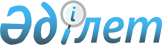 "Шетелде азаматтық хал актілерін мемлекеттік тіркеу саласында мемлекеттік қызметтерді көрсету қағидаларын бекіту туралы" Қазақстан Республикасы Сыртқы істер министрінің 2020 жылғы 12 маусымдағы № 11-1-4/192 бұйрығына өзгерістер енгізу туралыҚазақстан Республикасы Сыртқы істер министрінің м.а. 2023 жылғы 4 қаңтардағы № 11-1-4/1 бұйрығы. Қазақстан Республикасының Әділет министрлігінде 2023 жылғы 9 қаңтарда № 31645 болып тіркелді
      БҰЙЫРАМЫН:
      1. "Шетелде азаматтық хал актілерін мемлекеттік тіркеу саласында мемлекеттік қызметтерді көрсету қағидаларын бекіту туралы" Қазақстан Республикасы Сыртқы істер министрінің 2020 жылғы 12 маусымдағы № 11-1-4/192 бұйрығына (Нормативтік құқықтық актілерді мемлекеттік тіркеу тізілімінде № 20857 болып тіркелген) мынадай өзгерістер енгізілсін:
      тақырып келесі редакцияда жазылсын:
      Шетелде азаматтық хал актілерін мемлекеттік тіркеу саласында мемлекеттік қызметтерді көрсету, сондай-ақ азаматтық хал актілерін тіркеу туралы қайталама куәліктер мен анықтамалар беру қағидаларын бекіту туралы.
      кіріспе мынадай редакцияда жазылсын:
      "Неке (ерлі-зайыптылық) және отбасы туралы" Қазақстан Республикасы Кодексінің 179-бабының 1) тармақшасына және "Мемлекеттік көрсетілетін қызметтер туралы" Қазақстан Республикасы Заңының 10-бабының 1) тармақшасына сәйкес БҰЙЫРАМЫН:";
      1-тармақ мынадай редакцияда жазылсын:
      "Қоса беріліп отырған Шетелде азаматтық хал актілерін мемлекеттік тіркеу саласында мемлекеттік қызметтер көрсету, сондай-ақ азаматтық хал актілерін тіркеу туралы қайталама куәліктер мен анықтамалар беру қағидалары бекітілсін.";
      Шетелде азаматтық хал актілерін мемлекеттік тіркеу саласында мемлекеттік қызметтерді көрсету қағидалары осы бұйрыққа қосымшаға сәйкес жаңа редакцияда жазылсын.
      2. Қазақстан Республикасы Сыртқы істер министрлігінің Цифрландыру департаменті заңнамада белгіленген тәртіппен:
      1) осы бұйрықтың Қазақстан Республикасы Әділет министрлігінде мемлекеттік тіркелуін;
      2) осы бұйрық ресми жарияланғаннан кейін оның Қазақстан Республикасы Сыртқы істер министрлігінің интернет-ресурсында орналастырылуын;
      3) осы бұйрық мемлекеттік тіркелгеннен кейін он жұмыс күні ішінде осы тармақтың 1), 2) тармақшаларында көзделген іс-шаралардың орындалуы туралы мәліметтерді Қазақстан Республикасы Сыртқы істер министрлігінің Заң қызметі департаментіне ұсынуды қамтамасыз етсін.
      3. Осы бұйрықтың орындалуын бақылау Қазақстан Республикасы Сыртқы істер министрінің бірінші орынбасарына жүктелсін. 
      4. Осы бұйрық алғашқы ресми жарияланған күнінен кейін күнтізбелік он күн өткен соң қолданысқа енгізіледі.
      "КЕЛІСІЛДІ" 
      Қазақстан Республикасының 
      Әділет министрлігі
      "КЕЛІСІЛДІ" 
      Қазақстан Республикасының
      Цифрлық даму, инновациялар және
      аэроғарыш өнеркәсібі министрлігі Шетелде азаматтық хал актілерін мемлекеттік тіркеу саласында мемлекеттік қызметтерді көрсету, сондай-ақ азаматтық хал актілерін тіркеу туралы қайталама куәліктер мен анықтамалар беру қағидалары 1. Жалпы ережелер
      1. Осы Шетелде азаматтық хал актілерін мемлекеттік тіркеу саласында мемлекеттік қызметтер көрсету, сондай-ақ азаматтық хал актілерін тіркеу туралы қайталама куәліктер мен анықтамалар беру қағидалары (бұдан әрі – Қағидалар) "Неке (ерлі - зайыптылық) және отбасы туралы" Қазақстан Республикасының Кодексіне (бұдан әрі – Кодекс), "Мемлекеттік көрсетілетін қызметтер туралы" Қазақстан Республикасы Заңының (бұдан әрі – Мемлекеттік көрсетілетін қызметтер туралы Заң) 10-бабының 1) тармақшасына сәйкес әзірленді және Қазақстан Республикасының шет елдерде мекемелерінің: "Шетелде баланың тууын мемлекеттік тіркеу", "Шетелде неке қиюды (ерлі-зайыпты болуды) мемлекеттік тіркеу", "Шетелде некені (ерлі-зайыптылықты) бұзуды мемлекеттік тіркеу", "Шетелде қайтыс болуды мемлекеттік тіркеу", "Шетелде азаматтық хал актілерін тіркеу туралы қайталама куәліктер мен анықтамалар беру" мемлекеттік қызметтер көрсету тәртібін айқындайды.
      2. Осы қағидалардың 1-тармағында көрсетілген мемлекеттік қызметтер Қазақстан Республикасының шет елдердегі мекемелерімен (бұдан әрі – көрсетілетін мемлекеттік қызметті беруші) көрсетіледі.
      3. "Шетелде баланың тууын мемлекеттік тіркеу" мемлекеттік қызмет (бұдан әрі – тууды тіркеу бойынша мемлекеттік қызмет) көрсету процесінің сипаттамасын, нысанын, мазмұны мен нәтижесін, сондай-ақ мемлекеттік қызмет көрсету ерекшеліктерін ескере отырып өзге де мәліметтерді қамтитын мемлекеттік қызмет көрсетуге қойылатын негізгі талаптардың тізбесі осы Қағидалардың 1-қосымшасында келтірілген.
      4. "Шетелде неке қиюды (ерлі-зайыпты болуды) мемлекеттік тіркеу" мемлекеттік қызмет (бұдан әрі – неке қиюды тіркеу бойынша мемлекеттік қызмет) көрсету процесінің сипаттамасын, нысанын, мазмұны мен нәтижесін, сондай-ақ мемлекеттік қызмет көрсету ерекшеліктерін ескере отырып өзге де мәліметтерді қамтитын мемлекеттік қызмет көрсетуге қойылатын негізгі талаптардың тізбесі осы Қағидалардың 2-қосымшасында келтірілген.
      5. "Шетелде некені бұзуды (ерлі-зайыпты болуды) мемлекеттік тіркеу" мемлекеттік қызмет (бұдан әрі – некені бұзуды тіркеу бойынша мемлекеттік қызмет) көрсету процесінің сипаттамасын, нысанын, мазмұны мен нәтижесін, сондай-ақ мемлекеттік қызмет көрсету ерекшеліктерін ескере отырып өзге де мәліметтерді қамтитын мемлекеттік қызмет көрсетуге қойылатын негізгі талаптардың тізбесі осы Қағидалардың 3-қосымшасында келтірілген.
      6. "Шетелде қайтыс болуды мемлекеттік тіркеу" мемлекеттік қызмет (бұдан әрі – қайтыс болуды тіркеу бойынша мемлекеттік қызмет) көрсету процесінің сипаттамасын, нысанын, мазмұны мен нәтижесін, сондай-ақ мемлекеттік қызмет көрсету ерекшеліктерін ескере отырып өзге де мәліметтерді қамтитын мемлекеттік қызмет көрсетуге қойылатын негізгі талаптардың тізбесі осы Қағидалардың 4-қосымшасында келтірілген.
      7. "Шетелде азаматтық хал актілерін тіркеу туралы қайталама куәліктер мен анықтамалар беру" мемлекеттік қызмет (бұдан әрі – қайталама куәліктер беру бойынша мемлекеттік қызмет) көрсету процесінің сипаттамасын, нысанын, мазмұны мен нәтижесін, сондай-ақ мемлекеттік қызмет көрсету ерекшеліктерін ескере отырып өзге де мәліметтерді қамтитын мемлекеттік қызмет көрсетуге қойылатын негізгі талаптардың тізбесі осы Қағидалардың 5-қосымшасында келтірілген.
      8. Қазақстан Республикасының Сыртқы істер министрлігі осы Қағидаларға өзгерістер енгізілген және (немесе) толықтырылған күннен бастап үш жұмыс күні ішінде оларды жаңартып, Қазақстан Республикасының шет елдердегі мекемелеріне, "электрондық үкіметтің" ақпараттық-коммуникациялық инфрақұрылымы операторына және Бірыңғай байланыс-орталығына жолдайды. 2-тарау. "Шетелде баланың тууын мемлекеттік тіркеу" мемлекеттік қызмет көрсету тәртібі
      9. Баланың тууын мемлекеттік тіркеу туралы өтінішті осы Қағидаларға 6-қосымшаға сәйкес жазбаша нысанда көрсетілетін қызметті берушіге немесе "электрондық үкімет" веб-порталы (бұдан әрі – портал) арқылы электрондық түрде (қазақстандық үлгідегі неке қию туралы куәлігі бар, ата-анасы Қазақстан Республикасының азаматтары болып табылатын баланың тууын тіркеу үшін) тууды тіркеу бойынша мемлекеттік қызмет көрсетуге қойылатын негізгі талаптардың тізбесінде көзделген қажетті құжаттармен қоса көрсетілетін қызметті берушіге ата-аналары немесе басқа да мүдделі адамдар (бұдан әрі – көрсетілетін қызметті алушы) баланы туған күннен бастап екі айдан кешіктірмей, ал бала өлі туған жағдайда, туу сәтінен бастап бес тәуліктен кешіктірмей береді.
      Өтініште баланың тегі, аты, әкесінің аты (бар болса) Кодекстің 63 және 194-баптарындағы талаптарына сәйкес көрсетіледі.
      Баланың тууын тіркеу бойынша негіздеме Кодекстің 187-бабының талаптарына сәйкес қабылданады.
      Құжаттарды қабылдау кезінде көрсетілетін қызметті беруші "салыстыру үшін" белгісімен тууды тіркеу бойынша мемлекеттік қызмет көрсетуге қойылатын негізгі талаптар тізбесінде көрсетілген құжаттардың көшірмелерін жасайды, содан кейін құжаттардың түпнұсқаларын көрсетілетін қызметті алушыға қайтарады.
      Тууды тіркеу бойынша мемлекеттік қызмет көрсетудің жалпы мерзімі көрсетілетін қызметті берушіге өтініш берген кезде бес жұмыс күнін және портал арқылы өтініш берген кезде үш жұмыс күнін құрайды.
      Көрсетілетін қызметті алушы порталға жүгінген кезде тууды тіркеу бойынша мемлекеттік қызмет көрсетуге сұрау салудың қабылдану мәртебесі туралы ақпарат, сондай-ақ тууды тіркеу бойынша мемлекеттік қызмет көрсетудің нәтижесін алу күні мен уақытын көрсетумен хабарлама көрсетілетін қызметті алушының "жеке кабинетіне" жолданады.
      10. Көрсетілетін қызметті алушымен құжаттар топтамасы толық ұсынылмаған және/немесе құжаттардың жарамдылық мерзімінің өткендігі анықталған жағдайда, көрсетілетін қызметті беруші құжаттарды қабылдаудан бас тартады.
      Жіберілген кемшіліктер жойылғаннан кейін құжаттар жалпы негіздерде қайта беріледі.
      11. Көрсетілетін қызметті алушы тізімде көзделген құжаттардың толық топтамасын ұсынған жағдайда, көрсетілетін қызметті беруші осы Қағидаларға 7-қосымшаға сәйкес қабылдауды және өтініштерді есепке алу журналында тіркеуді жүзеге асырады және өтініш берушіге оны алған күні, қабылдаған адамның тегі, аты және әкесінің аты (бар болса) және құжаттар топтамасын қабылдау уақыты көрсетілген тіркеу туралы белгісі бар өтініш бланкісінің жыртып алынатын талонын береді.
      Көрсетілетін қызметті беруші құжаттарды ұсынған күннен бастап бір жұмыс күні ішінде алынған құжаттардың осы Қағидалардың талаптарына сәйкестігін тексереді және екі жұмыс күні ішінде деректерді азаматтық хал актілерінің ақпараттық жүйесіне (бұдан әрі – АХАЖ АЖ) енгізеді. АХАЖ АЖ-ға қолжетімділік болмаған жағдайда көрсетілетін қызметті алушыдан қабылданған құжаттардың электрондық көшірмелерін Қазақстан Республикасы Сыртқы істер министрлігінің Консулдық қызмет департаментінің (бұдан әрі – ҚР СІМ КҚД) жауапты қызметкеріне деректерді АХАЖ АЖ-ға енгізу үшін электрондық пошта арқылы жібереді.
      АХАЖ АЖ-да мемлекеттік тіркелгеннен кейін көрсетілетін қызметті беруші актілік жазбаны екі данада басып шығарады және туу туралы куәлікті қалыптастырады. Акт жазбасы мұрағатқа АЖ АХАЖ арқылы жіберіледі.
      Бір жасқа толған және одан үлкен баланың тууын мемлекеттік тіркеу осы Қағидаларға 8-қосымшаға сәйкес нысан бойынша көрсетілетін қызметті беруші жасаған баланың тууын мемлекеттік тіркеу туралы қорытындының негізінде жүргізіледі.
      Шетелде баланың тууын мемлекеттік тіркеу туралы өтініш портал арқылы түскен кезде көрсетілетін қызметті беруші бір жұмыс күні ішінде алынған құжаттардың осы Қағидалардың талаптарына сәйкестігін тексереді және келесі жұмыс күні ішінде деректерді АХАЖ АЖ-ға енгізеді. АХАЖ АЖ мемлекеттік тіркелгеннен кейін көрсетілетін қызметті беруші бір жұмыс күні ішінде актілік жазбаны екі данада басып шығарады және туу туралы куәлікті қалыптастырады.
      Туу туралы куәлікте көрсетілген мәліметтер осы Қағидаларға 9-қосымшаға сәйкес нысан бойынша "Елтаңбалық бланкілерді беру" журналына (бұдан әрі - шығыс журналы) енгізіліп, көрсетілетін қызметті беруші көрсетілетін қызметті алушыға туу туралы куәлікті немесе тууды тіркеу бойынша мемлекеттік қызмет көрсетуден бас тарту жөнінде дәлелді жауап береді.
      Тууды тіркеу бойынша мемлекеттік қызметті көрсетуден бас тарту негізі анықталған жағдайда көрсетілетін қызметті беруші көрсетілетін қызметті алушыға екі күнтізбелік күн ішінде тууды тіркеу бойынша мемлекеттік қызметті көрсетуден бас тарту туралы алдын ала шешім, сондай-ақ көрсетілетін қызметті алушының алдын ала шешім бойынша позициясын білдіруіне мүмкіндік беру үшін өткізілетін тыңдаудың уақыты, күні мен орны туралы хабарлайды.
      Тыңдау туралы хабарлама тууды тіркеу бойынша мемлекеттік қызмет көрсету мерзімі аяқталғанға дейін кемінде үш жұмыс күні бұрын жіберіледі. Тыңдау хабардар етілген күннен бастап екі жұмыс күнінен кешіктірілмей жүргізіледі.
      Тыңдау нәтижелері бойынша көрсетілетін қызметті беруші туу туралы куәлік береді немесе тууды тіркеу бойынша мемлекеттік қызметті көрсетуден бас тартады.
      12. Тууды тіркеу бойынша мемлекеттік қызмет көрсетуден бас тарту тууды тіркеу бойынша мемлекеттік қызмет көрсетуге қойылатын негізгі талаптар тізбесінің 9-тармағында көрсетілген негіздер бойынша жүзеге асырылады.
      13. Министрлік Мемлекеттік көрсетілетін қызметтер туралы заңның 5-бабы 2-тармағының 11) тармақшасына сәйкес мемлекеттік қызметтер көрсету мониторингінің ақпараттық жүйесіне мемлекеттік көрсетілетін қызметті көрсету сатысы туралы деректерді енгізуді қамтамасыз етеді.
      14. Көрсетілетін қызметті алушыдан қабылданған құжаттар, сондай-ақ баланың тууын мемлекеттік тіркеу туралы акті жазбалары мен қорытындылардың екі данасы (бар болса) бір апталық мерзімде Қазақстан Республикасы Әділет министрлігінің Астана қаласы Әділет департаментіне мұрағатқа сақтауға жіберіледі.
      15. Егер бала туған кезде туған баланың ата-анасы бір-бірімен некеде тұрмаса (ерлі-зайыпты болмаса), көрсетілетін қызметті берушіге баланың тууын мемлекеттік тіркеу туралы өтінішпен бір мезгілде осы Қағидаларға 10-қосымшаға сәйкес нысан бойынша ата-анасы әке болуды анықтауға байланысты тууды мемлекеттік тіркеу туралы актілік жазбаға өзгерістер, толықтырулар енгізу туралы бірлескен өтініш береді және оған қоса берілетін құжаттардың дұрыс толтырылуы тексеруге жатады.
      Әке болуды анықтау фактісі тиісті өзгерістер, толықтырулар енгізу арқылы тууды мемлекеттік тіркеу туралы актілік жазбада көрсетіледі.
      16. АХАЖ АЖ-да бір мезгілде тууды мемлекеттік тіркеу және әке болуды анықтауға байланысты өзгерістер мен толықтырулар енгізу кезінде туу туралы актілік жазбалар әке болуды анықтауға байланысты өзгерістер мен толықтырулар енгізуден кейін екі данада басып шығарылады және АХАЖ АЖ-да "белгілер үшін" деген бағанда тиісті ақпарат енгізіледі.
      Мұндай жағдайда баланың туу туралы куәлігі әке болуды анықтауға байланысты енгізілген өзгерістер, толықтырулар ескеріле отырып беріледі.
      17. Баланың ата-анасының бірлескен өтініші негізінде әке (ана) болуды анықтауға байланысты тууды мемлекеттік тіркеу туралы акт жазбасына өзгерістер мен толықтырулар енгізу туралы өтініштерді өкілдер арқылы қабылдауға жол берілмейді. 3-тарау. "Шетелде неке қиюды (ерлі-зайыпты болуды) мемлекеттік тіркеу" мемлекеттік қызмет көрсету тәртібі
      18. Некеге отыратын (ерлі-зайыпты болатын) адамдар (бұдан әрі – көрсетілетін қызметті алушы) көрсетілетін қызметті берушіге неке қиюды тіркеу бойынша мемлекеттік қызмет көрсетуге қойылатын негізгі талаптардың тізбесінде көрсетілген қажетті құжаттарды қоса бере отырып, осы Қағидаларға 11-қосымшаға сәйкес жазбаша нысанда немесе порталға электрондық нысанда (Қазақстан Республикасының азаматтары арасындағы некені алғашқы тіркеу үшін) некеге тұру (ерлі-зайыпты болу) туралы өтініш береді.
      Кодекстің 11- бабында көрсетілген адамдар арасында неке қиюға (ерлі-зайыпты болуға) жол берілмейді.
      Құжаттарды қабылдау кезінде көрсетілетін қызметті беруші "салыстыру үшін" белгісімен неке қиюды бойынша мемлекеттік қызмет көрсетуге қойылатын негізгі талаптар тізбесінде көрсетілген құжаттардың көшірмелерін жасайды, содан кейін құжаттардың түпнұсқаларын көрсетілетін қызметті алушыға қайтарады.
      Некені (ерлі-зайыптылықты) мемлекеттік тіркеуді неке қию (ерлі-зайыпты болу) туралы бірлескен өтініш берілгеннен кейінгі келесі жұмыс күнінен бастап есептелетін күнтізбелік он бесінші күні жүргізеді.
      Егер мерзімнің аяқталуы жұмыс күніне тура келмесе, онда одан кейінгі жұмыс күні мерзімнің аяқталған күні болып есептеледі.
      Көрсетілетін қызметті алушы порталға жүгінген кезде неке қиюды тіркеу бойынша мемлекеттік қызмет көрсетуге сұрау салудың қабылдану мәртебесі туралы ақпарат, сондай-ақ неке қиюды тіркеу бойынша мемлекеттік қызмет көрсетудің нәтижесін алу күні мен уақытын көрсетумен хабарлама көрсетілетін қызметті алушының "жеке кабинетіне" жолданады.
      19. Көрсетілетін қызметті алушы өтінішті толтыру кезінде мәліметтерді және/немесе құжаттардың топтамасын толық ұсынбаған және (немесе) қолданылу мерзімі өткен құжаттарды ұсынған жағдайда, көрсетілетін қызметті беруші өтінішті қабылдаудан бас тартады және құжаттарды қабылдаудан бас тарту туралы қолхат береді.
      Жіберілген кемшіліктер жойылғаннан кейін құжаттар жалпы негіздерде қайта беріледі.
      20. Көрсетілетін қызметті алушы құжаттардың толық топтамасын ұсынған жағдайда, көрсетілетін қызметті беруші өтінішті қабылдайды және осы Қағидаларға 7-қосымшаға сәйкес өтініштердің есебін жүргізу журналына тіркейді және көрсетілетін қызметті алушыға өтініш бланкісінің жыртып алынатын талонын береді.
      Өтінішті қабылдау кезінде көрсетілетін қызметті беруші неке қиюға (ерлі-зайыпты болуға) ниет білдірген адамдарға оны тіркеу тәртібі мен шарттарын, олардың болашақ ерлі-зайыптылар мен ата-аналар ретіндегі құқықтары мен міндеттерін, өзара келісім бойынша медициналық тексеру жүргізу құқығы туралы, сондай-ақ ерлі-зайыптылардың некедегі (ерлі-зайыптылықта) және ол бұзылған жағдайда мүліктік құқықтары мен міндеттерін айқындайтын неке шартын жасасу құқығы туралы түсіндіреді.
      Некеге тұруға (ерлі-зайыпты болуға) ниет білдірген адамдардың келісімі бойынша көрсетілетін қызметті беруші күнтізбелік он бес күн өткеннен кейін некені (ерлі-зайыптылықты) тіркеу уақытын (күнін және уақытын) белгілейді, бұл туралы өтініште белгі қойылады.
      Неке жасына толмаған адамдардың некесін қиюды (ерлі-зайыпты болуды) мемлекеттік тіркеу кезінде некеге отыруға (ерлі-зайыпты болуға) тілек білдірушілер және олардың ата-аналары не қамқоршылары неке (ерлі-зайыптылық) жасын төмендету қажеттілігін туындататын себептерді көрсете отырып және неке қиюды тіркеу бойынша мемлекеттік қызмет көрсетуге қойылатын негізгі талаптардың тізбесінде көрсетілген қажетті құжаттармен қоса, осы Қағидаларға 12-қосымшаға сәйкес нысан бойынша неке (ерлі-зайыптылық) жасын төмендету туралы өтініш береді.
      Осы құжаттарды қарау нәтижелері бойынша Кодекстің 10-бабының 2-тармағында көрсетілген дәлелді себептер бар болса, көрсетілетін қызметті беруші неке (ерлі-зайыптылық) жасын төмендету туралы шешім қабылдайды, бұл туралы көрсетілетін қызметті беруші осы Қағидаларға 13-қосымшаға сәйкес нысан бойынша неке (ерлі-зайыптылық) жасын төмендету туралы қорытынды жасайды.
      Көрсетілетін қызметті беруші құжаттарды тапсырған күннен бастап күнтізбелік он бес күн ішінде алынған құжаттардың осы Қағидалардың талаптарына сәйкестігін тексереді және неке қиюды (ерлі-зайыпты болуды) мемлекеттік тіркеудің белгіленген күні АХАЖ АЖ-да мемлекеттік тіркеуді жүзеге асырады (АХАЖ АЖ-ға қолжетімділік болған кезде), екі данада актілік жазбаны басып шығарады және неке қию (ерлі-зайыпты болу) туралы куәлікті немесе бас тарту туралы дәлелді жауап береді. Тіркеу кезінде акт жазбасы АХАЖ АЖ арқылы мұрағатқа жіберіледі.
      Өтінішті портал арқылы берген кезде көрсетілетін қызметті беруші үш жұмыс күні ішінде алынған құжаттардың осы Қағидалардың талаптарына сәйкестігін тексереді және көрсетілетін қызметті алушыға некені тіркеу күні мен уақыты көрсетілген хабарламаны не неке қиюды тіркеу бойынша мемлекеттік қызметті көрсетуден бас тарту туралы дәлелді жауапты жолдайды. Некені тіркеудің белгіленген күні көрсетілетін қызметті беруші АХАЖ АЖ-ға деректерді енгізеді және актілік жазбаны екі данада басып шығарады және неке қию туралы куәлікті қалыптастырады.
      Неке қиюды тіркеу бойынша мемлекеттік қызметті көрсетуден бас тарту негізі анықталған жағдайда көрсетілетін қызметті беруші көрсетілетін қызметті алушыға екі күнтізбелік күн ішінде неке қиюды тіркеу бойынша мемлекеттік қызметті көрсетуден бас тарту туралы алдын ала шешім, сондай-ақ көрсетілетін қызметті алушының алдын ала шешім бойынша позициясын білдіруіне мүмкіндік беру үшін өткізілетін тыңдаудың уақыты, күні мен орны туралы хабарлайды.
      Тыңдау туралы хабарлама неке қию бойынша мемлекеттік қызмет көрсету мерзімі аяқталғанға дейін кемінде үш жұмыс күні бұрын жіберіледі. Тыңдау хабардар етілген күннен бастап екі жұмыс күнінен кешіктірілмей жүргізіледі.
      Тыңдау нәтижелері бойынша көрсетілетін қызметті беруші неке қию (ерлі-зайыпты болу) туралы куәлік береді немесе неке қию бойынша мемлекеттік қызметті көрсетуден бас тартады.
      21. Некені (ерлі-зайыптылықты) мемлекеттік тіркеу некеге отыратын адамдардың қатысуымен жүргізіледі.
      Некеге тұратын адамдар көрсетілетін қызметті берушіге жеке басын куәландыратын құжаттармен немесе цифрлық құжаттар сервисінен электрондық құжатпен бірге белгіленген неке қиюды тіркеу күні келуге міндетті. Белгіленген күні некеге отыратын адамдар не олардың біреуі келмеген жағдайда, неке қию туралы акт жазбасы келесі күнтізбелік жұмыс күні күшін жоюға жатады.
      Неке қию (ерлі-зайыпты болу) туралы куәлік өтініш берушіге онда көрсетілген мәліметтер шығыс журналына енгізілгеннен кейін беріледі.
      22. Некені (ерлі-зайыптылықты) мемлекеттік тіркеу кезінде, егер ерлі-зайыпты некеге дейінгі тегін басқа жұбайының тегіне ауыстыруға ниет білдірсе, неке (ерлі-зайыптылықты) қию туралы акті жазбасында таңдалған ортақ тегі көрсетіледі.
      Тегін басқа жұбайының тегіне өзгерту кезінде жұбайының тегі ұлттық дәстүрлерге сай берілген болса, оның тегі оның жынысына сәйкес және жұбайының (зайыбының) тегінің түпкі негізін сақтай отырып, ұлты әр түрлі адамдардың тегінің дұрыс жазылуына сәйкес айқындалады.
      Неке қию (ерлі-зайыпты болу) туралы куәлік өтініш берушіге онда көрсетілген мәліметтер шығыс журналына енгізілгеннен кейін беріледі.
      23. Неке қиюды тіркеу бойынша мемлекеттік қызмет көрсетуден бас тарту неке қиюды тіркеу бойынша мемлекеттік қызмет көрсетуге қойылатын негізгі талаптар тізбесінің 9-тармағында көрсетілген негіздер бойынша жүзеге асырылады.
      24. Министрлік Мемлекеттік көрсетілетін қызметтер туралы заңның 5-бабы 2-тармағының 11) тармақшасына сәйкес мемлекеттік қызметтер көрсету мониторингінің ақпараттық жүйесіне мемлекеттік көрсетілетін қызметті көрсету сатысы туралы деректерді енгізуді қамтамасыз етеді.
      25. Көрсетілетін қызметті алушыдан қабылданған құжаттар, сондай-ақ акті жазбалардың екі данасы мен қорытынды (бар болса) бір апталық мерзімде Қазақстан Республикасы Әділет министрлігінің Астана қаласы Әділет департаментіне мұрағатқа сақтауға жіберіледі.
      26. Өкілдер арқылы неке қиюды (ерлі-зайыпты болуды) мемлекеттік тіркеуге жол берілмейді. Неке қию туралы куәлік үшінші тұлғалардың қолына берілмейді. 4-тарау. "Шетелде некені (ерлі-зайыптылықты) бұзуды мемлекеттік тіркеу" мемлекеттік қызмет көрсету тәртібі
      27. Кәмелетке толмаған ортақ балалары жоқ ерлі-зайыптылардың (бұдан әрі – көрсетілетін қызметті алушы) өзара келісімі бойынша некені (ерлі-зайыптылықты) бұзуды мемлекеттік тіркеу туралы өтініші бір-біріне мүліктік даулар мен өзге де наразылықтар болмаған кезде осы Қағидаларға 14-қосымшаға сәйкес жазбаша нысанда немесе порталға электрондық нысанда (қазақстандық үлгідегі неке қию туралы куәлігі бар Қазақстан Республикасының азаматтары арасындағы некені бұзуды тіркеу үшін) беріледі. Ерлі-зайыптылардың біреуінің некені (ерлі-зайыптылықты) бұзуды мемлекеттік тіркеу туралы өтініші (бұдан әрі – көрсетілетін қызметті алушы) Қазақстан Республикасы сотының жұбайын хабар-ошарсыз кетті, әрекетке қабілетсіз немесе әрекет қабілеті шектеулі деп тану туралы заңды күшіне енген шешімі, сондай-ақ қылмыс жасағаны үшін жұбайын кемінде үш жыл мерзімге бас бостандығынан айыруға соттау туралы Қазақстан Республикасы сотының үкімі негізінде осы Қағидаларға 15-қосымшаға сәйкес нысан бойынша көрсетілетін қызметті берушіге неке бұзуды тіркеу бойынша мемлекеттік қызмет көрсетуге қойылатын негізгі талаптардың тізбесінде көрсетілген қажетті құжаттарды қоса береді.
      Құжаттарды қабылдау кезінде көрсетілетін қызметті беруші "салыстыру үшін" белгісімен неке бұзуды тіркеу бойынша мемлекеттік қызмет көрсетуге қойылатын негізгі талаптар тізбесінде көрсетілген құжаттардың көшірмелерін жасайды, содан кейін құжаттардың түпнұсқаларын көрсетілетін қызметті алушыға қайтарады.
      Некені бұзуды тіркеу бойынша мемлекеттік көрсетілетін қызмет некені (ерлі-зайыптылықты) бұзуды бірлескен өтініш берген күннен бастап бір ай мерзім өткеннен кейін көрсетіледі.
      Егер ерлі-зайыптылар некені (ерлі-зайыптылықты) бұзуды мемлекеттік тіркеу үшін өздеріне белгіленген күні Қазақстан Республикасының шет елдегі мекемесіне келе алмаса, олар Қазақстан Республикасының шет елдегі мекемесіне некені (ерлі-зайыптылықты) бұзу туралы өтінішпен қайтадан жүгіне алады, ол некені (ерлі-зайыптылықты) бұзуды мемлекеттік тіркеу үшін тағы бір айлық мерзім тағайындайды.
      Хабар-ошарсыз кеткен, әрекетке қабілетсіз деп танылған немесе қылмыс жасағаны үшін кемінде үш жыл мерзімге бас бостандығынан айыруға сотталған адаммен некені (ерлі-зайыптылықты) бұзуды мемлекеттік тіркеу екінші жұбайының көрсетілетін қызметті берушіден қамаудағы не әрекетке қабілетсіз жұбайының қорғаншысынан немесе хабар-ошарсыз кеткен деп танылған жұбайының мүлкіне қорғаншыдан хабарлама алған күннен бастап қырық бес күн мерзім өткен соң жүзеге асырылады.
      Көрсетілетін қызметті алушы порталға жүгінген кезде некені бұзуды тіркеу бойынша мемлекеттік қызмет көрсетуге сұрау салудың қабылдану мәртебесі туралы ақпарат, сондай-ақ некені бұзуды тіркеу бойынша мемлекеттік қызмет көрсетудің нәтижесін алу күні мен уақытын көрсетумен хабарлама көрсетілетін қызметті алушының "жеке кабинетіне" жолданады.
      28. Көрсетілетін қызметті алушы өтінішті толтыру кезінде мәліметтерді және/немесе құжаттардың топтамасын толық ұсынбаған және (немесе) қолданылу мерзімі өткен құжаттарды ұсынған жағдайда, көрсетілетін қызметті беруші өтінішті қабылдаудан бас тартады және құжаттарды қабылдаудан бас тарту туралы қолхат береді.
      Кемшіліктер жойылғаннан кейін құжаттар жалпы негізде қайта тапсырылады.
      29. Көрсетілетін қызметті алушы құжаттардың толық топтамасын ұсынған жағдайда, көрсетілетін қызметті беруші некені (ерлі-зайыптылықты) бұзу туралы өтінішті қабылдауды және осы Қағидаларға 7-қосымшаға сәйкес өтініштерді есепке алу журналында тіркеуді жүзеге асырады, онда көрсетілетін қызметті алушының тегі, аты, әкесінің аты (бар болса), өтінішті қабылдау күні, некені (ерлі-зайыптылықты) бұзуды мемлекеттік тіркеу үшін тағайындалған күні, сондай-ақ кейіннен некені (ерлі-зайыптылықты) бұзу туралы актілік жазбаның нөмірі көрсетіледі.
      Некені (ерлі-зайыптылықты) бұзу туралы өтініш тіркелгеннен кейін көрсетілетін қызметті беруші көрсетілетін қызметті алушыға өтініш бланкісінің жыртып алынатын талонын береді.
      Көрсетілетін қызметті беруші құжаттарды тапсырған күннен бастап күнтізбелік отыз күн ішінде алынған құжаттардың осы Қағидалардың талаптарына сәйкестігін тексереді және некені (ерлі-зайыптылықты) бұзуды мемлекеттік тіркеудің белгіленген күні АХАЖ АЖ-да мемлекеттік тіркеуді жүзеге асырады (АХАЖ АЖ-ға қолжетімділік болған кезде), екі данада актілік жазбаны басып шығарады және некені (ерлі-зайыптылықты) бұзу туралы куәлікті не бас тарту туралы дәлелді жауапты қалыптастырады. Тіркеу кезінде акт жазбасы АХАЖ АЖ арқылы мұрағатқа жіберіледі.
      Өтінішті портал арқылы берген кезде көрсетілетін қызметті беруші үш жұмыс күні ішінде алынған құжаттардың осы Қағидалардың талаптарына сәйкестігін тексереді және көрсетілетін қызметті алушыға некені бұзу күні мен уақыты көрсетілген хабарламаны не некені бұзуды тіркеу бойынша мемлекеттік қызметті көрсетуден бас тарту туралы дәлелді жауапты жолдайды. Некені бұзудың белгіленген күні көрсетілетін қызметті беруші ерлі-зайыптылардың екеуінің қатысуымен АХАЖ АЖ-ға деректерді енгізеді, актілік жазбаны екі данада басып шығарады және некені бұзу туралы куәлікті қалыптастырады.
      Некені бұзуды тіркеу бойынша мемлекеттік қызметті көрсетуден бас тарту негізі анықталған жағдайда көрсетілетін қызметті беруші көрсетілетін қызметті алушыға екі күнтізбелік күн ішінде некені бұзуды тіркеу бойынша мемлекеттік қызметті көрсетуден бас тарту туралы алдын ала шешім, сондай-ақ көрсетілетін қызметті алушының алдын ала шешім бойынша позициясын білдіруіне мүмкіндік беру үшін өткізілетін тыңдаудың уақыты, күні мен орны туралы хабарлайды.
      Тыңдау туралы хабарлама некені бұзуды тіркеу бойынша мемлекеттік қызмет көрсету мерзімі аяқталғанға дейін кемінде үш жұмыс күні бұрын жіберіледі. Тыңдау хабардар етілген күннен бастап екі жұмыс күнінен кешіктірілмей жүргізіледі.
      Тыңдау нәтижелері бойынша көрсетілетін қызметті беруші некені (ерлі-зайыптылықты) бұзу туралы куәлік береді немесе некені бұзуды тіркеу бойынша мемлекеттік қызметті көрсетуден бас тартады.
      30. Хабар-ошарсыз кеткен, әрекетке қабілетсіз деп танылған немесе қылмыс жасағаны үшін кемінде үш жыл мерзімге бас бостандығынан айыруға сотталған адаммен некені (ерлі-зайыптылықты) бұзуды мемлекеттік тіркеген жағдайда, көрсетілетін қызметті беруші өтініш түскен күннен бастап бір апта мерзімде ол туралы хабарламаны алған күннен бастап қырық бес күн мерзімді белгілей отырып, қамауда отырған жұбайын не әрекетке қабілетсіз жұбайының қорғаншысын немесе хабар-ошарсыз кеткен деп танылған жұбайының мүлкінің қорғаншысын хабардар етеді. Осы мерзім ішінде олар некені (ерлі-зайыптылықты) бұзу туралы өтініш бойынша өздерінде дау болғаны туралы жазбаша хабарлауға құқылы.
      Белгіленген мерзімде жауаптың болмауы, некені (ерлі-зайыптылықты) бұзудан бас тарту некені (ерлі-зайыптылықты) бұзуға кедергі болып табылмайды.
      Некені (ерлі-зайыптылықты) бұзу туралы куәлік көрсетілетін мемлекеттік қызметті алушыға онда көрсетілген мәліметтер шығыстар журналына енгізілгеннен кейін беріледі.
      31. Некені (ерлі-зайыптылықты) бұзуды мемлекеттік тіркегеннен кейін көрсетілетін қызметті беруші некені (ерлі-зайыптылықты) бұзу туралы хабарламаны неке қиюды тіркеу орны бойынша облыстың (республикалық маңызы бар қаланың) аумақтық әділет органына жібереді.
      32. Некені бұзуды тіркеу бойынша мемлекеттік қызмет көрсетуден бас тарту некені бұзуды тіркеу бойынша мемлекеттік қызмет көрсетуге қойылатын негізгі талаптар тізбесінің 9-тармағында көрсетілген негіздер бойынша жүзеге асырылады.
      33. Министрлік Мемлекеттік көрсетілетін қызметтер туралы заңның 5-бабы 2-тармағының 11) тармақшасына сәйкес мемлекеттік қызметтер көрсету мониторингінің ақпараттық жүйесіне мемлекеттік көрсетілетін қызметті көрсету сатысы туралы деректерді енгізуді қамтамасыз етеді.
      34. Көрсетілетін қызметті алушыдан қабылданған құжаттар, сондай-ақ акті жазбаларының екі данасы бір апталық мерзімде Қазақстан Республикасы Әділет министрлігінің Астана қаласы Әділет департаментіне мұрағатқа сақтауға жіберіледі.
      35. Ерлі-зайыптылардың бірлескен өтініші негізінде некені (ерлі-зайыптылықты) бұзуды өкілдер арқылы мемлекеттік тіркеуге жол берілмейді.
      36. Қазақстан Республикасының азаматы Қазақстан Республикасының аумағынан тыс жерде шығарылған некені бұзу туралы заңды күшіне енген сот шешімімен жүгінген жағдайда, Кодекске сәйкес қабылданған құжаттар неке қию туралы акт жазбасының берілген жері бойынша облыстың (республикалық маңызы бар қаланың) аумақтық әділет органына некені (ерлі-зайыптылықты) бұзу туралы белгі қою үшін жіберіледі. 5-тарау. "Шетелде қайтыс болуды мемлекеттік тіркеу" мемлекеттік қызмет көрсету тәртібі
      37. Қайтыс болу мемлекеттік тіркеу туралы өтінішті осы Қағидаларға 16-қосымшаға сәйкес Кодекстің 273-бабында көрсетілген адамдар (бұдан әрі – көрсетілетін қызметті алушы) қайтыс болуды тіркеу бойынша мемлекеттік қызмет көрсетуге қойылатын негізгі талаптардың тізбесінде көрсетілген қажетті құжаттармен қоса, жазбаша нысанда көрсетілетін қызметті берушіге немесе порталға электрондық нысанда береді.
      Құжаттарды қабылдау кезінде көрсетілетін қызметті беруші "салыстыру үшін" белгісімен қайтыс болуды тіркеу бойынша мемлекеттік қызмет көрсетуге қойылатын негізгі талаптар тізбесінде көрсетілген құжаттардың көшірмелерін жасайды, содан кейін құжаттардың түпнұсқаларын көрсетілетін қызметті алушыға қайтарады.
      Қайтыс болуды тіркеу бойынша мемлекеттік қызмет көрсетудің жалпы мерзімі көрсетілетін қызметті берушіге өтініш берген кезде үш жұмыс күнін, портал арқылы өтініш берген кезде бір жұмыс күнін құрайды.
      Көрсетілетін қызметті алушы порталға жүгінген кезде қайтыс болуды тіркеу бойынша мемлекеттік қызмет көрсетуге сұрау салудың қабылдану мәртебесі туралы ақпарат, сондай-ақ қайтыс болуды тіркеу бойынша мемлекеттік қызмет көрсетудің нәтижесін алу күні мен уақытын көрсетумен хабарлама көрсетілетін қызметті алушының "жеке кабинетіне" жолданады.
      38. Көрсетілетін қызметті алушы өтінішті толтыру кезінде мәліметтерді және/немесе құжаттардың топтамасын толық ұсынбаған және (немесе) қолданылу мерзімі өткен құжаттарды ұсынған жағдайда, көрсетілетін қызметті беруші өтінішті қабылдаудан бас тартады және құжаттарды қабылдаудан бас тарту туралы қолхат береді.
      Жіберілген кемшіліктер жойылғаннан кейін құжаттар жалпы негіздерде қайта беріледі.
      39. Көрсетілетін қызметті алушы құжаттардың толық топтамасын ұсынған жағдайда, көрсетілетін қызметті беруші өтінішті қабылдауды және осы Қағидаларға 7-қосымшаға сәйкес өтініштерді есепке алу журналында тіркеуді жүзеге асырады және өтініш берушіге оны алған күні, қабылдаған адамның тегі, аты және әкесінің аты (бар болса) және құжаттар топтамасын қабылдау уақыты көрсетілген тіркеу туралы белгісі бар өтініш бланкісінің жыртып алынатын талонын береді.
      Көрсетілетін қызметті беруші құжаттарды тапсырған күннен бастап екі жұмыс күні ішінде алынған құжаттардың осы Қағидалардың талаптарына сәйкестігін тексереді және деректерді АХАЖ АЖ-ға енгізеді. АХАЖ АЖ-ға қолжетімділік болмаған жағдайда көрсетілетін қызметті алушыдан қабылданған құжаттардың электрондық көшірмелерін ҚР СІМ КҚД жауапты қызметкеріне деректерді АХАЖ АЖ-ға енгізу үшін электрондық пошта арқылы жібереді.
      "Белгілер үшін" деген бағанда АХАЖ АЖ-да көрсетілетін қызметті алушының туыстық дәрежесі немесе Кодекстің 273-бабында көрсетілген адамдардың санаты көрсетіледі.
      Егер қайтыс болуды мемлекеттік тіркеу адамды қайтыс болды деп жариялау туралы сот шешімінің негізінде жүргізілген жағдайда, ол қайтыс болған күні қайтыс болу туралы актілік жазбада сот шешімінің заңды күшіне енген күні немесе сот шешімімен белгіленген күн көрсетіледі.
      АХАЖ АЖ-да мемлекеттік тіркеуден кейін көрсетілетін қызметті беруші бір жұмыс күні ішінде актілік жазбаны екі данада басып шығарады және қайтыс болу туралы куәлікті немесе бас тарту туралы дәлелді жауапты қалыптастырады. Тіркеу кезінде акт жазбасы АХАЖ АЖ арқылы мұрағатқа жіберіледі.
      Өтінішті портал арқылы берген кезде көрсетілетін қызметті беруші бір жұмыс күні ішінде алынған құжаттардың осы Қағидалардың талаптарына сәйкестігін тексереді, көрсетілетін қызметті алушыға қайтыс болуды тіркеу бойынша мемлекеттік қызмет көрсету нәтижесін алу күнін көрсете отырып хабарлама жібереді, деректерді АХАЖ АЖ-ға енгізеді, актілік жазбаны екі данада басып шығарады және қайтыс болу туралы куәлікті қалыптастырады.
      Қайтыс болу туралы куәлік Кодекстің 273-бабында көрсетілген адамдарға беріледі.
      Қайтыс болу туралы куәлікте көрсетілген мәліметтер шығыстар журналына енгізіледі, содан кейін өтініш берушіге куәлік беріледі.
      Қайтыс болуды тіркеу бойынша мемлекеттік қызметті көрсетуден бас тарту негізі анықталған жағдайда көрсетілетін қызметті беруші көрсетілетін қызметті алушыға екі күнтізбелік күн ішінде қайтыс болуды тіркеу бойынша мемлекеттік қызметті көрсетуден бас тарту туралы алдын ала шешім, сондай-ақ көрсетілетін қызметті алушының алдын ала шешім бойынша позициясын білдіруіне мүмкіндік беру үшін өткізілетін тыңдаудың уақыты, күні мен орны туралы хабарлайды.
      Тыңдау туралы хабарлама қайтыс болуды тіркеу бойынша мемлекеттік қызмет көрсету мерзімі аяқталғанға дейін кемінде үш жұмыс күні бұрын жіберіледі. Тыңдау хабардар етілген күннен бастап екі жұмыс күнінен кешіктірілмей жүргізіледі.
      Тыңдау нәтижелері бойынша көрсетілетін қызметті беруші қайтыс болу туралы куәлік береді немесе қайтыс болуды тіркеу бойынша мемлекеттік қызметті көрсетуден бас тартады.
      40. Қайтыс болуды тіркеу бойынша мемлекеттік қызмет көрсетуден бас тарту қайтыс болуды тіркеу бойынша мемлекеттік қызмет көрсетуге қойылатын негізгі талаптар тізбесінің 9-тармағында көрсетілген негіздер бойынша жүзеге асырылады.
      41. Министрлік Мемлекеттік көрсетілетін қызметтер туралы заңның 5-бабы 2-тармағының 11) тармақшасына сәйкес мемлекеттік қызметтер көрсету мониторингінің ақпараттық жүйесіне мемлекеттік көрсетілетін қызметті көрсету сатысы туралы деректерді енгізуді қамтамасыз етеді.
      42. Көрсетілетін қызметті алушыдан қабылданған құжаттар, сондай-ақ акт жазбаларының екі данасы Қазақстан Республикасы Әділет министрлігінің Астана қаласы Әділет департаментіне бір апталық мерзімде мұрағатқа сақтауға жіберіледі. 6-тарау. "Шетелде азаматтық хал актілерін тіркеу туралы қайталама куәліктер мен анықтамалар беру" мемлекеттік қызмет көрсету тәртібі
      43. Өздеріне қатысты қайталама куәліктер, азаматтық хал актілерін тіркеу туралы анықтамалар (бұдан әрі – анықтамалар) берілген адамдар немесе олардың сенім білдірілген адамдары (бұдан әрі – көрсетілетін қызметті алушы) көрсетілетін қызметті берушіге қайталама куәліктер беру бойынша мемлекеттік қызмет көрсетуге қойылатын негізгі талаптардың тізбесінде көрсетілген қажетті құжаттарды қоса бере отырып, осы Қағидаларға 17-қосымшаға сәйкес жазбаша нысанда өтініш береді.
      44. Он алты жасқа дейінгі балаларға туу туралы куәлікті, анықтаманы қайта беруге өтінішті көрсетілетін қызметті берушіге ата-аналары, қорғаншылары, бала асырап алушылары, қамқоршылары және балалары тәрбиеленіп жатқан балалар мекемелерінің әкімшілігі береді. Он алты жастан асқан, бірақ он сегіз жасқа толмаған және жеке басын куәландыратын құжатты алмаған балаларға қайталама куәліктерді алуға өтініш ата-анасының біреуінің не қамқоршысының қатысуымен, олар жеке басын куәландыратын құжатты не цифрлық құжаттар сервисінен (сәйкестендіру үшін)электрондық құжатты ұсынған кезде беріледі.
      Қайтыс болу туралы қайталама куәліктер беруге арналған өтініштер Кодекстің 273-бабында көрсетілген адамдарға беріледі.
      45. Құжаттарды қабылдау кезінде көрсетілетін қызметті беруші "салыстыру үшін" белгісімен қайталама куәліктер беру бойынша мемлекеттік қызмет көрсетуге қойылатын негізгі талаптар тізбесінде көрсетілген құжаттардың көшірмелерін жасайды, содан кейін құжаттардың түпнұсқаларын көрсетілетін қызметті алушыға қайтарады.
      Қайталама куәліктер беру бойынша мемлекеттік қызмет көрсетудің жалпы мерзімі үш жұмыс күнін құрайды.
      46. Көрсетілетін қызметті алушы құжаттардың толық топтамасын ұсынған жағдайда, көрсетілетін қызметті беруші құжаттарды тапсырған күннен бастап бір жұмыс күні ішінде АХАЖ АЖ-да акт жазбасының болуын тексереді. АХАЖ АЖ-дағы акт жазбасының негізінде көрсетілетін қызметті беруші бастапқы куәлікті (ол болған кезде) ала отырып, азаматтық хал актісін мемлекеттік тіркеу туралы қайталама куәлікті береді.
      Қайталама куәліктер акт жазбаларына дәл сәйкестікте жазылады. Жергілікті жерлердің атаулары қолданыстағы әкімшілік-аумақтық бөлініске дәл сәйкестікте, тіркеу орны – қазіргі әкімшілік-аумақтық бөлініс бойынша азаматтық хал актісін тіркеген орган, беру орны – көрсетілетін қызметті берушінің атауы көрсетіледі.
      Егер акт жазбасында ұлты, азаматтығы туралы мәліметтер болмаса, онда берілетін қайталама куәліктердің тиісті бағандары толтырылмайды.
      Қайталама куәліктер немесе анықтамалар азаматтық хал актісін мемлекеттік тіркеу орнына қарамастан қағаз түрінде беріледі, оған консулдық лауазымды адам қол қояды және елтаңбалы мөрмен бекітіледі. Анықтамалар осы Қағидаларға 18-қосымшаға сәйкес нысан бойынша беріледі.
      47. Егер АХАЖ АЖ-да акт жазбасы болмаған не Қазақстан Республикасының шетелдегі мекемесінде АХАЖ АЖ-ға қолжетімділік болмаған жағдайда көрсетілетін қызметті беруші тікелей немесе ҚР СІМ КҚД арқылы азаматтық хал актісін мемлекеттік тіркеу орны бойынша тіркеуші органына (бұдан әрі – тіркеуші орган) құжаттарды қабылдаған күннен бастап екі жұмыс күні ішінде сұраныс жолдайды. ҚР СІМ КҚД құжаттар келіп түскен күннен бастап бір жұмыс күні ішінде тіркеуші органына жолдайды.
      Тіркеуші орган тексеруді үш жұмыс күні ішінде жүргізеді. Тіркеуші органының мұрағатында жазба болған жағдайда он күнтізбелік күн ішінде АХАЖ АЖ-не азаматтық хал актілері жазбасын енгізу бойынша шаралар қабылдайды.
      Содан кейін, көрсетілетін қызметті беруші екі жұмыс күні ішінде қайталама куәлік немесе хал актілерін тіркеу туралы анықтама жазады.
      Аумақтық әділет органының мұрағатында жазба болмаған жағдайда көрсетілетін қызметті беруші екі жұмыс күні ішінде көрсетілетін қызметті алушыға азаматтық хал актісінің жазбасын қалпына келтіру туралы өтініш беру туралы ұсынымдармен бірге азаматтық хал актісі жазбасының жоқтығы туралы хабарлайды.
      48. Қайталама куәліктер азаматтық хал актісін тіркеу туралы жазба жасалған адамдарға қатысты беріледі. 
      Берілетін қайталама куәліктердің бірінші бетінің жоғарғы жағында "Қайталама" деп көрсетіледі. 
      Қазақстан Республикасының Азаматтық Кодексіне сәйкес берілген сенімхаты болған кезде қайталама куәлік заңды өкіліне беріледі.
      49. Қайталама куәліктер беру бойынша мемлекеттік қызметті көрсетуден бас тарту негізі анықталған жағдайда көрсетілетін қызметті беруші көрсетілетін қызметті алушыға екі күнтізбелік күн ішінде қайталама куәліктер беру бойынша мемлекеттік қызметті көрсетуден бас тарту туралы алдын ала шешім, сондай-ақ көрсетілетін қызметті алушының алдын ала шешім бойынша позициясын білдіруіне мүмкіндік беру үшін өткізілетін тыңдаудың уақыты, күні мен орны туралы хабарлайды.
      Тыңдау туралы хабарлама қайталама куәліктер беру бойынша мемлекеттік қызмет көрсету мерзімі аяқталғанға дейін кемінде үш жұмыс күні бұрын жіберіледі. Тыңдау хабардар етілген күннен бастап екі жұмыс күнінен кешіктірілмей жүргізіледі.
      Тыңдау нәтижелері бойынша көрсетілетін қызметті беруші азаматтық хал актілерін тіркеу туралы қайталама куәлікті немесе анықтаманы береді не қайталама куәліктер беру бойынша мемлекеттік қызметті көрсетуден бас тартады.
      50. Қайталама куәліктер беру бойынша мемлекеттік қызмет көрсетуден бас тарту қайталама куәліктер беру бойынша мемлекеттік қызмет көрсетуге қойылатын негізгі талаптар тізбесінің 9-тармағында көрсетілген негіздер бойынша жүзеге асырылады.
      51. Министрлік Мемлекеттік көрсетілетін қызметтер туралы заңның 5-бабы 2-тармағының 11) тармақшасына сәйкес мемлекеттік қызметтер көрсету мониторингінің ақпараттық жүйесіне мемлекеттік көрсетілетін қызметті көрсету сатысы туралы деректерді енгізуді қамтамасыз етеді. 7-тарау. Мемлекеттік қызмет көрсету мәселелері бойынша орталық мемлекеттік органдардың, сондай-ақ көрсетілетін қызметті берушілердің және (немесе) олардың лауазымды адамдарының шешімдеріне, әрекеттеріне (әрекетсіздігіне) шағымдану тәртібі
      52. Мемлекеттік қызметтер көрсету мәселелері жөніндегі шағымның қаралуын жоғары тұрған әкімшілік орган, лауазымды адам, мемлекеттік қызметтер көрсету сапасын бағалау және бақылау жөніндегі уәкілетті орган (бұдан әрі – шағымды қарайтын орган) жүргізеді.
      Шағым көрсетілетін қызметті берушіге және (немесе) шешіміне, әрекетіне (әрекетсіздігіне) шағым жасалып отырған лауазымды адамға беріледі.
      Көрсетілетін қызметті беруші, шешіміне, әрекетіне (әрекетсіздігіне) шағым жасалып отырған лауазымды адам шағым келіп түскен күннен бастап үш жұмыс күнінен кешіктірмей оны және әкімшілік істі шағымды қарайтын органға жібереді.
      Бұл ретте шешіміне, әрекетіне (әрекетсіздігіне) шағым жасалып отырған көрсетілетін қызметті беруші, лауазымды адам, егер үш жұмыс күні ішінде шағымда көрсетілген талаптарды толық қанағаттандыратын шешім не өзге де әкімшілік әрекет қабылдаса, шағымды шағым қарайтын органға жібермеуге құқылы.
      Көрсетілетін қызметті алушыдан көрсетілетін қызметті берушінің атына келіп түскен шағым Мемлекеттік көрсетілетін қызметтер туралы Заңның 25-бабы 2-тармағына сәйкес тіркелген күнінен бастап бес жұмыс күні ішінде қарауға жатады.
      Көрсетілетін қызметті алушыдан шағымды қарайтын органның атына келіп түскен шағым тіркелген күнінен бастап он бес жұмыс күні ішінде қарауға жатады.
      Егер Қазақстан Республикасының заңдарында өзгеше көзделмесе, сотқа Қазақстан Республикасы Әкімшілік рәсімдік-процестік кодексінің 91-бабының 5-тармағына сәйкес сотқа дейінгі тәртіппен шағым жасалғаннан кейін жүгінуге жол беріледі. "Шетелде баланың тууын мемлекеттік тіркеу" мемлекеттік қызмет көрсетуге қойылатын негізгі талаптар тізбесі "Шетелде неке қиюды (ерлі-зайыпты болуды) мемлекеттік тіркеу" мемлекеттік қызмет көрсетуге қойылатын негізгі талаптар тізбесі "Шетелде некені (ерлі-зайыптылықты) бұзуды мемлекеттік тіркеу" мемлекеттік қызмет көрсетуге қойылатын негізгі талаптар тізбесі "Шетелде қайтыс болуды мемлекеттік тіркеу" мемлекеттік қызмет көрсетуге қойылатын негізгі талаптар тізбесі "Шетелде азаматтық хал актілерін тіркеу туралы қайталама куәліктер мен анықтамалар беру" мемлекеттік қызмет көрсетуге қойылатын негізгі талаптар тізбесі Баланың тууын мемлекеттік тіркеу туралы өтініш
      Бала туралы мәлімет: 
      Аты _____________________ Әкесінің аты (бар болса) ________________ 
      Тегі ___________________________________________________________ 
      Туған күні 20 ____ жылғы "____" __________________________________ 
      Жынысы _______________________________________________________ 
      Баланың туған жері ______________________________________________ 
      Саны бойынша анасының нешінші баласы __________________________ 
      Баланың туу фактін растайтын құжат туралы мәлімет _________________ 
      Баланың заңды мекенжайы _______________________________________ 
      Баланың жеке сәйкестендіру нөмірі бар болса _______________________ 
      Анасы туралы мәлімет: 
      Аты ______________________ Әкесінің аты (бар болса) _______________ 
      Тегі ___________________________________________________________ 
      Туған күні 20____жылғы "____" __________, ұлты____________________ 
      Жасы _______________________________________________________ 
      Азаматтығы ____________________________________________________ 
      Білімі __________________________________________________________ 
      Жұмыс орны және лауазымы ______________________________________ 
      Отбасылық жағдайы _________________________________________ 
      Некені (ерлі-зайыптылықты) тіркеу күні мен орны ____________________ 
      Неке (ерлі-зайыптылық) туралы актілік жазбаның нөмірі ______________ 
      Заңды мекенжайы ______________________________________________
      Әкесі туралы мәлімет: 
      Аты ________________ Әкесінің аты (бар болса) _____________________ 
      Тегі ___________________________________________________________ 
      Туған күні 20____жылғы "____" ____________ ұлты __________________ 
      Жасы __________________________________________________________ 
      Азаматтығы ____________________________________________________ 
      Білімі ________________________________________________________ 
      Жұмыс орны және лауазымы ______________________________________ 
      Отбасылық жағдайы ___________________________________________ 
      Некені (ерлі-зайыптылықты) тіркеу күні мен орны ____________________ 
      Неке (ерлі-зайыптылық) туралы актілік жазбаның нөмірі ______________ 
      Заңды мекенжайы ___________________________________________ 
      "Әкімшілік құқық бұзушылық туралы" Қазақстан Республикасы Кодексінің 491-бабына сәйкес жалған мағлұмат берген үшін әкімшілік жаза тағайындалатыны туралы ескертілдім.
      "Дербес деректер және оларды қорғау туралы" Қазақстан Республикасы Заңының 8-бабына сәйкес, мемлекеттік қызмет көрсету үшін талап етілетін қолжетімділігі шектеулі дербес деректеріме қол жеткізуге келісімімді беремін. _________________________________________________________________  (өтініш қабылдаушы лауазымды тұлғаның аты, әкесінің аты (бар болса), тегі)  Журнал бойынша нөмірі ____  ------------------------------------------------------------------------------------------------  (жыртып алу сызығы)
      20 __ жылы "___" _________ қарауға қабылданған туу тіркеу туралы өтініш 
      Қарау нәтижелері 20___ жылы "____" ___________ хабарланатын болады 
      Маман _____________________________________________________ 
      (аты, әкесінің аты (бар болса), тегі) Өтініштердің есебін жүргізу журналы Бір жасқа толған немесе одан асқан баланың тууын мемлекеттік тіркеу туралы қорытынды
      __________________________________________________________________ 
      (Қазақстан Республикасы шет елдердегі мекемесінің атауы) 
      белгіленген мерзімін бұзып баланың тууын тіркеу туралы 
      __________________________________________________________________ 
      (өтініш берушінің аты, әкесінің аты (бар болса), тегі) 
      ___________________________________________ азаматтың өтінішін қарап 
      __________________________________________________________________ 
      (баланың тегі, аты, әкесінің аты (бар болса) 
      ___________________________________________________________ туылған 
      (туған күні) 
      _________________________________________________________________ 
      (туылған жері: ауыл, аудан, қала, облыс) 
      Белгіленген мерзімін бұзу себебі ________________________________ 
      Өтініш беруші туу туралы медициналық куәлікті берумен туу туралы 
      фактіні растады ____________________________________________________ 
      Өтінішке қоса берілген келесідей құжаттар: 
      _______________________________________________________________ 
      _______________________________________________________________ 
      Өтініш беруші тапсырған құжаттардың негізінде: 
      Анықталды: 
      Азамат(ша) ______________________________________________ 
      (аты, әкесінің аты (бар болса), тегі) 
      ______________________________________________________ туылған 
      (туған күні) 
      ______________________________________________________________ 
      (туған жері, қала, ауыл, аудан, облыс, өңір, республика) 
      ____________________________________________________ тұрады 
      (тұрақты мекен жайы) 
      Баланың ата-анасы: 
      Әкесі ______________________________________________________ 
      (аты, әкесінің аты (бар болса), тегі) 
      Анасы _____________________________________________________ 
      (аты, әкесінің аты (бар болса), тегі)
      "Неке (ерлі-зайыптылық) және отбасы туралы" Қазақстан Республикасы 
      Кодексінің 198-бабына сәйкес
      Ұйғардым: 
      ______________________________________________________________ 
      (аты, әкесінің аты (бар болса), тегі) 
      қатысты тууын белгіленген мерзімді бұзумен тууын 
      _______________________ 
      (Қазақстан Республикасының шет елдердегі мекемесінің) 
      ______________________________________ тіркеуші органында тіркеу мүмкін. 
      Тіркеуші органның лауазымды тұлғасы 
      __________________________________ _______________ 
      (аты, әкесінің аты (бар болса), тегі) (қолы) Елтаңбалы бланкілерінің берілу есебін жүргізу журналы Әке болуды анықтаумен байланысты туу туралы мемлекетті тіркеу туралы акт жазбасына өзгерістер, толықтырулар енгізу туралы өтініш
      Мен ____________________________________ өзімді, 
      (аты, әкесінің аты (бар болса), тегі) 
      деп растаймын. 
      _____________________________________________________________ 
      (аты, әкесінің аты (бар болса), тегі) азаматшадан 
      20____жылғы "____" _______________ туылған баланың әкесімін 
      _____________________________________________________________ 
      (анасының аты, әкесінің аты (бар болса), тегі) 
      Мен ________________________________________________ баланың 
      (аты, әкесінің аты (бар болса), тегі) 
      анасы ________________________________________________________ 
      (аты, әкесінің аты (бар болса), тегі) 
      азамат ______________________________________________________ 
      (аты, әкесінің аты (бар болса), тегі) 
      ______________________________ менің баламның әкесі екенін растаймын. 
      Жоғарыда айтылғандар негізінде, әке болуды белгілеуді баланың әкесінің атын әкесінің 
      аты бойынша жазып тіркеуді сұраймыз ________________________________________ 
      тегін беруді __________________________________________________ 
      сонымен бірге баланың тууы туралы актілік жазбаға әке туралы мәліметті 
      енгізуді және ананың некеге дейінгі тегін түзетуді сұраймыз. 
      ____________________________________________________________ 
      Туу 20____жылғы "____" _______________ 
      _________________________________________ тіркелген 
      (Қазақстан Республикасының шет елдегі мекеменің атауы) 
      Акт жазбасының нөмірі _________________________________________ 
      Анасы туралы мәлімет: 
      Аты __________________ Әкесінің аты (бар болса) __________________ 
      Тегі __________________________________________________________ 
      Туған күні 20 ____ жылғы "____" _______________ 
      Ұлты ________________________________________________________ 
      Жасы _____________________________________________ 
      Азаматтығы ____________________________________________ 
      Білімі ______________________________________________________ 
      Жұмыс орны және лауазымы __________________________________ 
      Отбасылық жағдайы _____________________________________ 
      Неке (ерлі-зайыптылық) туралы актілік жазбаның нөмірі ___________ 
      Заңды мекенжайы ________________________________________ 
      Әкесі туралы мәлімет: 
      Аты _________________ Әкесінің аты (бар болса) _________________ 
      Тегі ___________________________________________________ 
      Туған күні 20____жылғы "____" _______________ 
      Ұлты ____________________________________________________ 
      Жасы ___________________________________________________ 
      Азаматтығы ______________________________________________ 
      Білімі ____________________________________________________ 
      Жұмыс орны және лауазымы ________________________________ 
      Отбасылық жағдайы _______________________________________ 
      Неке (ерлі-зайыптылық) туралы актілік жазбаның нөмірі ___________________ 
      Заңды мекен жайы _____________________________________________ 
      Өтінішке қоса беріледі: 
      ___________________________ ___________________________
      "Дербес деректер және оларды қорғау туралы" Қазақстан Республикасы 
      Заңының 8-бабына сәйкес, мемлекеттік қызмет көрсету үшін талап етілетін 
      қолжетімділігі шектеулі дербес деректеріме қол жеткізуге келісімімді беремін. Некеге отыру (ерлі-зайыпты болу) туралы өтініш
      Некеге отыруға (ерлі-зайыпты болуға) кедергілер жоқ.
      Некеге отыру (ерлі-зайыпты болуды) тіркелгеннен кейін келесі текті алуды қалаймыз ері 
      ____________________________________________
      зайыбы _______________________________________________
      Жеке басын куәлендыратын құжаттарды бір айдың ішінде ауыстыру кажеттілігі туралы (тегін ауыстырғысы келетіндер үшін) хабардар етілді. Неке қиюдың (ерлі-зайыпты болу) шарттарымен және тәртібімен таныстық. Болашақ ерлі-зайыптылардың және ата-ананың құқықтары мен міндеттері түсіндірілді.
      Некеге тұратын адамдардың немесе олардың біреуі белгіленген күні келмеген жағдайда, неке қию туралы акті жазбасының келесі күнтізбелік жұмыс күні күші жойылуға жатады.
      Біз, "Әкімшілік құқық бұзушылық туралы" Қазақстан Республикасы Кодексінің 491-бабына сәйкес жалған мағлұмат берген үшін әкімшілік жаза тағайындалаты туралы ескертілдік.
      Некені (ерлі-зайыптылықты) тіркеуді cалтанатты/салтанатты емес (керек емесін сызып тастау) жағдайда өткізуді сұраймыз.
      "Дербес деректер және оларды қорғау туралы" Қазақстан Республикасы Заңының 8-бабына сәйкес, мемлекеттік қызмет көрсету үшін талап етілетін қолжетімділігі шектеулі дербес деректеріме қол жеткізуге келісімімді беремін.
      Некеге отырушылардың (ерлі-зайыпты болатындардың) қолдары: ---------------------------------------------------------------------------------------  (қиып алу сызығы)
      20____жылғы "___" ________ некеге отыру (ерлі-зайыпты болу) туралы мемлекеттік тіркеу туралы өтініш қабылданды.
      Қарау нәтижелері 20____жылғы "___" __________________ хабарланатын болады.
      Маман _____________________________________________________ 
      (аты, әкесінің аты (бар болса), тегі) Неке (ерлі-зайыптылық) жасын төмендету туралы өтініш
      Қызымның/ұлымның неке (ерлі-зайыптылық) жасын төмендетуіңізді сұраймыз 
      _____________________________________________________________ 
      (аты, әкесінің аты (бар болса), тегі) 
      _______________________________ 
      (туған күні) 
      белгіленген неке (ерлі-зайыптылық) жасын төмендетуді қажет еткізетін себеп 
      бойынша: __________________________________________________ 
      _____________________________________________________________ 
      (аты, әкесінің аты (бар болса), тегі) 
      __________________________________ азаматпен некеге отыру үшін. 
      (туған күні) 
      Келесі құжаттар қоса беріледі: 
      _____________________________________________________________ 
      "Дербес деректер және оларды қорғау туралы" Қазақстан Республикасы 
      Заңының 8-бабына сәйкес, мемлекеттік қызмет көрсету үшін талап етілетін 
      қолжетімділігі шектеулі дербес деректеріме қол жеткізуге келісімімді беремін.
      Некеге (ерлі-зайыптылық) тұрушылардың келісімі: 
      _____________________ _____________________ 
      Ата-ананың (қамқоршылардың) қолы: 
      _____________________ _____________________
      20____жылғы "____" ________ 20____жылғы "____"_________ Неке (ерлі-зайыптылық) жасын төмендету не бас тарту туралы қорытынды
      _____________________________________________________________ 
      (Қазақстан Республикасы шет елдердегі мекемесінің атауы) 
      азамат (ша) __________________________________________________ 
      (аты, әкесінің аты (бар болса), тегі) 
      ___________________________________________________ 
      (туған күні) 
      неке (ерлі-зайыптылық) жасын төмендету туралы өтінішін қарастырып 
      ___________________________________________________________ 
      (аты, әкесінің аты (бар болса), тегі) 
      ____________________________________________________________ 
      (туған күні) 
      Неке жасын __________________________________ төмендету туралы 
      (төмендету жасы) 
      белгіленген неке жасын төмендетудің қажеттілігін туығызған себеп 
      бойынша: 
      _____________________________________________________________ 
      және некеге отырушылардың (ерлі-зайыпты болушылардың) келісімін 
      ____________________________________________________________ 
      және өтінішке қоса берілген құжаттарды ескере отырып: 
      ___________ ____________________________________________________________ 
      "Неке (ерлі-зайыптылық) және отбасы туралы" Қазақстан Республикасы 
      Кодекстің 10-бабына сәйкес ұйғардым: 
      Өтініш берушінің өтінішін қанағаттандыру және неке (ерлі-зайыптылық) 
      жасын төмендету не бас тарту мүмкін (керегінің астын сызу): 
      ______________________________________________________ 
      (аты, әкесінің аты (бар болса), тегі) 
      ______________________________________________________ 
      (аты, әкесінің аты (бар болса), тегі) 
      Тіркеуші орган лауазымды тұлғасы 
      __________________________________ _____________ 
      (аты, әкесінің аты (бар болса), тегі)       (қолы) 
      20____жылғы "____" _______________ Өтініш 20____жылғы "____" ___________ қабылданды және _________ нөмірімен журналда тіркелді.  Некені (ерлі-зайыптылықты) бұзу 20____жылғы "____" ___________  жылға тағайындалды.  Қолы ______________ Некені (ерлі-зайыптылықты) бұзуды мемлекеттік тіркеу туралы өтініш
      Біз, төменде қол қоюшылар, өзара келісім бойынша некені бұзуды сұраймыз. Кәмелетке толмаған балаларымыз және мүлікті бөлумен байланысты дауларымыз жоқ.
      Некені (ерлі-зайыптылықты) бұзудың шарттарымен және тәртібімен таныстық.
      Некені (ерлі-зайыптылықты) бұзуды тіркеуінен кейін бір айдың ішінде жеке басын куәландыратын құжаттарды ауыстыру кажеттілігі туралы (тегін ауыстырғысы келетіндер үшін) хабардар етілді.
      Азаматтық хал актілері жазбасы ережесін бұзғаны үшін "Әкімшілік құқықбұзушылық туралы" Қазақстан Республикасы Кодексінің 491-бабына сәйкес әкімшілік жаза тағайындалаты туралы ескертілдік
      Біз, "Дербес деректер және оларды қорғау туралы" Қазақстан Республикасы Заңының 8-бабына сәйкес, мемлекеттік қызмет көрсету үшін талап етілетін қолжетімділігі шектеулі дербес деректеріме қол жеткізуге келісімімді беремін. --------------------------------------------------------------------------------------  (қиып алу сызығы)
      20 ___ жылғы "___" ______________ некені (ерлі-зайыптылықты) бұзу мемлекеттік тіркеу туралы өтініш қабылданды.
      Некені (ерлі-зайыптылықты) бұзуды мемлекеттік тіркеу туралы куәлікті алу үшін 20 ___ жылғы "___" __________________ келу.
      Маман ________________________________________ 
      (аты, әкесінің аты (бар болса), тегі) Жолданады __________________________  жауап күтілуде 20___жылғы "_____" __________________  20___жылғы "_____" __________________  даудың жоқтығы туралы жауап алынды, даудың бары туралы жауап алынған жоқ (керектігінің астын сызу) Жұбайын хабар-ошарсыз кеткен не әрекетке қабілетсіз деп тану туралы заңды күшіне енген сот шешімінің негізінде, сондай-ақ қылмыс жасағаны үшін сот үкімімен кемінде үш жыл мерзімге бас бостандығынан айыруға сотталған адамдармен некені (ерлі-зайыптылықты) бұзуды мемлекеттік тіркеу туралы өтініш
      ______________________________ некені (ерлі- зайыптылықты) 
      (аты, әкесінің аты (бар болса), тегі) бұзуды сұраймын ___________________________________ сотының шешімі/үкімі (сот атауы)
      негізінде
      ___________________ туралы 20__ жылғы "___" ____________ № _____
      Неке (ерлі-зайыптылықты) бұзушылар туралы мәліметтер:
      Пошталық мекенжай ________________________________________
      (сотталған жұбайының, әрекетке қабілетсіз жұбайының,
      _____________________________________________________________
      хабар-ошарсыз кеткен мүлкінің қорғаншысының
      _____________________________________________________________
      аты, әкесінің аты (бар болса), тегі, нақты мекенжайды көрсету)
      Өтінішке қосып беремін (-міз): __________________________________
      "Әкімшілік құқық бұзушылық туралы" Қазақстан Республикасы Кодексінің 491-бабына сәйкес жалған мағлұмат берген үшін әкімшілік жаза тағайындалаты туралы ескертілдім.
      "Дербес деректер және оларды қорғау туралы" Қазақстан Республикасы Заңының 8-бабына сәйкес, мемлекеттік қызмет көрсету үшін талап етілетін қолжетімділігі шектеулі дербес деректеріме қол жеткізуге келісімімді беремін. ------------------------------------------------------------------------------------------  (қиып алу сызығы)
      20 __ жылғы "___" ________ некені (ерлі-зайыптылықты) бұзу мемлекеттік тіркеу туралы өтініш қабылданды.
      Некені (ерлі-зайыптылықты) бұзу мемлекеттік тіркеу туралы куәлікті алу үшін 20____жылғы "___" __________________ келу.
      Маман ________________________________________ 
      (аты, әкесінің аты (бар болса), тегі) Қайтыс болуды мемлекеттік тіркеу туралы өтініш
      Қайтыс болуды мемлекеттік тіркеуіңізді сұраймын _________________
      _____________________________________________________________
      (қайтыс болған адамның аты, әкесінің аты (бар болғанда) тегі,
      ____________________________________________________________
      қайтыс болған адамның туған күні, ЖСН
      ____________________________________________________________
      қайтыс болған адамның соңғы орны,
      _____________________________________________________________
      қайтыс болған адамның отбасылық жағдайы,
      _____________________________________________________________
      қайтыс болған адамның қайтыс болу күні,
      _____________________________________________________________
      қайтыс болған адамның өлімінің себебі
      Өтінішке қоса беріледі _________________________________________
      "Дербес деректер және оларды қорғау туралы" Қазақстан Республикасы Заңының 8-бабына сәйкес, мемлекеттік қызмет көрсету үшін талап етілетін қолжетімділігі шектеулі дербес деректеріме қол жеткізуге келісімімді беремін.
       _______________________________________________________________ 
      (өтініш қабылдаушы лауазымды тұлғаның аты, әкесінің аты (бар болса), тегі)
      журнал бойынша нөмірі ____ --------------------------------------------------------------------------------------------  (қиып алу сызығы)
      20 __ жылғы "___" __________ қайтыс болуды мемлекеттік тіркеу туралы өтініш қабылданды.
      Қарау нәтижелері 20 __ жылғы "__" ____________ хабарланатын болады.
      Маман ________________________________________ 
      (аты, әкесінің аты (бар болса), тегі) Туу туралы қайталама куәлік (анықтама) беру туралы өтініш
      Туу туралы қайталама куәлік (анықтама) беруді (салып жіберуді) сұраймын. 
      Өзім туралы мынадай мәліметтерді хабарлаймын: 
      Тегі _____________ Аты _____________ Әкесінің аты (бар болса) ______________ 
      Туған жері ____________________________________________________________ 
      (облыс, аудан, қала/село, туған жылы, айы, күні) 
      Ата-анасы: 
      Әкесі ________________________________________________________________ 
      Анасы _________________________________________________________________ 
      Әкелің анықталды 
      _________________________________________________________________ 
      (егер өзгерістер, толықтырулар енгізілсе толтырылады)) 
      Бала асырап алынса ___________________________________________________ 
      (егер өзгерістер, толықтырулар енгізілсе және бала асырап 
      алушылардың келісімі болса толтырылады) 
      Бала асырап алушының келісімі 
      ________________________________________________ ____________ 
      Т. А. Ә. (егер жеке басын куәландыратын құжаттарда көрсетілсе) (қолы) 
      ________________________________________________ ____________ 
      Т. А. Ә. (егер жеке басын куәландыратын құжаттарда көрсетілсе) (қолы)
      Осыған байланысты құжат қажет ______________________(себебін көрсету)
      Сондай-ақ анықтамада енгізілген өзгерістер, түзетулер немесе толықтырулар
      туралы, қайталама куәлік берілгені туралы көрсетуді сұраймын 
      _________________________________________________________________
      (қажеттінің астын сызу және себебін немесе негіздемесін, акт жазбасының түрін көрсету)
      "Әкімшілік құқық бұзушылық туралы" Қазақстан Республикасы Кодексінің 491-бабына сәйкес жалған мәліметтерді хабарлағаны үшін әкімшілік жаза қолданылатыны туралы ескертілді.
      Ақпараттық жүйелерде қамтылған заңмен қорғалатын құпияны құрайтын мәліметтерді пайдалануға келісемін
      Өтініш берушінің қолы_________________________ "___" ________ 20__ жауап:
      Құжат _______________________________________________ байланысты қажет
      (себебін көрсету)
      20__ж. "___"____________ Өтініш берушінің қолы ______________________
      Нысан Неке қию (ерлі-зайыпты болу) туралы қайталама куәлік (анықтама) беру туралы өтініш
      Неке қию туралы қайталама куәлік (анықтама) беруді (салып жіберуді) сұраймын. 
      Өзім туралы мынадай мәліметтерді хабарлаймын: 
      Тегі ____________ Аты ____________ Әкесінің аты (бар болса) ________________ 
      Неке _________________________________________________________ қиылды 
      (жұбайының/зайыбының Т.А.Ә (бар болса)) 
      Неке қиюды тіркеу орны ________________________________________________ 
      (қала, аудан, тіркеу органы) 
      Неке қиюдың тіркелген уақыты __________________________________________ 
      (жылы, айы, күні) 
      Құжат _______________________________________________ байланысты қажет 
      (себебін көрсету) 
      Сондай-ақ анықтамада енгізілген өзгерістер, түзетулер немесе толықтырулар туралы, 
      қайталама куәлік берілгені туралы көрсетуді сұраймын 
      ______________ 
      _________________________________________________________________ ____ , 
      (қажеттінің астын сызу және себебін немесе негіздемесін, акт жазбасының түрін көрсету)
      "Әкімшілік құқық бұзушылық туралы" Қазақстан Республикасы Кодексінің 491-бабына сәйкес жалған мәліметтерді хабарлағаны үшін әкімшілік жаза қолданылатыны туралы ескертілді. 
      Ақпараттық жүйелерде қамтылған заңмен қорғалатын құпияны құрайтын мәліметтерді пайдалануға келісемін 
      Өтініш берушінің қолы_________________________ "___" ________ 
      20__ жауап: 
      Құжат _______________________________________________ байланысты қажет 
      (себебін көрсету) 
      20__ж. "___"____________ Өтініш берушінің қолы _________________
      Нысан Некені (ерлі-зайыптылықты) бұзу туралы қайталама куәлік (анықтама) беру туралы өтініш
      Неке бұзу туралы қайталама куәлік (анықтама) беруді (салып жіберуді) сұраймын.
      Өзім туралы мынадай мәліметтерді хабарлаймын:
      Тегі ____________ Аты _____________ Әкесінің аты (жеке басын куәландыратын
      құжаттарда көрсетілсе)
      _________________________________________________
      Неке ________________________________________________________
      бұзылды
      (жұбайының/зайыбының Т.А.Ә (жеке басын куәландыратын
      құжаттарда көрсетілсе))
      Неке бұзуды тіркеу орны
      ________________________________________________
      (қала, аудан, тіркеу органы)
      Неке бұзу уақыты
      ______________________________________________________
      (жылы, айы, күні)
      Құжат _______________________________________________
      байланысты қажет
      (себебін көрсету)
      Сондай-ақ анықтамада енгізілген өзгерістер, түзетулер немесе толықтырулар
      туралы, қайталама куәлік берілгені туралы көрсетуді сұраймын
      ______________
      ________________________________________________________
      _____________
      (қажеттінің астын сызу және себебін немесе негіздемесін, акт жазбасының түрін көрсету)
      "Әкімшілік құқық бұзушылық туралы" Қазақстан Республикасы Кодексінің 491-бабына сәйкес жалған мәліметтерді хабарлағаны үшін әкімшілік жаза қолданылатыны туралы ескертілді.
      Ақпараттық жүйелерде қамтылған заңмен қорғалатын құпияны құрайтын мәліметтерді пайдалануға келісемін
      Өтініш берушінің қолы_________________________ "___" ________ 20__ жауап:
      Құжат _______________________________________________
      байланысты қажет
      (себебін көрсету)
      20__ж. "___"____________ Өтініш берушінің қолы ________________
      Нысан Қайтыс болу туралы қайталама куәлік (анықтама) беру туралы өтініш
      Қайтыс болу туралы қайталама куәлік (анықтама) беруді (салып жіберуді) сұраймын:
      Тегі ____________ Аты ___________ Әкесінің аты (бар болса) _________________
      Қайтыс болуды тіркеу орны
      _____________________________________________
      (аудан, қала, тіркеу органы)
      Қайтыс болуды тіркеу уақыты
      ___________________________________________
      (жылы, айы, күні)
      Құжат _______________________________________________ байланысты қажет
      (себебін көрсету)
      Сондай-ақ анықтамада енгізілген өзгерістер, түзетулер немесе толықтырулар туралы,
      қайталама куәлік берілгені туралы көрсетуді сұраймын ______________
      _____________________________________________________________________
      (қажеттінің астын сызу және себебін немесе негіздемесін, акт жазбасының түрін көрсету)
      "Әкімшілік құқық бұзушылық туралы" Қазақстан Республикасы Кодексінің 491-бабына сәйкес жалған мәліметтерді хабарлағаны үшін әкімшілік жаза қолданылатыны туралы ескертілді.
      Ақпараттық жүйелерде қамтылған заңмен қорғалатын құпияны құрайтын мәліметтерді пайдалануға келісемін
      Өтініш берушінің қолы_______________ "___" ________ 20__ жыл
      Нысан Некеге құқық қабілеттілігі туралы анықтама беру туралы өтініш
      Некеге құқық қабілеттілігі туралы анықтама беруді (салып жіберуді) сұраймын.
      Өзім туралы мынадай мәліметтерді хабарлаймын:
      Тегі ____________ Аты _____________ Әкесінің аты (жеке басын куәландыратын
      құжаттарда көрсетілсе)
      _________________________________________________
      Некеде тұрмаған.
      Некеде аз. ______________________________________________________ тұрған
      (керегінің астын сызу) (жұбайының/зайыбының тегі, аты, әкесінің аты (жеке басын
      куәландыратын құжаттарда көрсетілсе))
      Неке ________________________ негізінде _____________________ тоқтатылған
      (күні, айы, жылы)
      _____________________________________________________________________
      (тіркелу орны - аудан, қала, облыс, елі, тіркеуші органы немесе сот)
      Құжат _______________________________________________ байланысты қажет
      (себебін көрсету)
      _________________________________________________________________ елге
      Тексеруді Қазақстан Республикасы бойынша "АХАЖ тіркеу пункті" ақпараттық жүйесінде он алты жастан бастап жүргізу қажет.
      "Әкімшілік құқық бұзушылық туралы" Қазақстан Республикасы Кодексінің 491-бабына сәйкес жалған мәліметтерді хабарлағаны үшін әкімшілік жаза қолданылатыны туралы ескертілді.
      Ақпараттық жүйелерде қамтылған заңмен қорғалатын құпияны құрайтын мәліметтерді пайдалануға келісемін
      Өтініш берушінің қолы_________________________ "___" ________ 20__ жыл Туу туралы анықтама
      Азамат(ша) ________________________________________________ 
      (тегі, аты, әкесінің аты (жеке басын куәландыратын құжаттарда көрсетілсе) 
      __________________________________________ туған 
      (туған күні: жылы, айы, күні) 
      Туған жері: ___________________________________________________ 
      Республикасы 
      _____________________________________ облысы 
      _____________________________________ қаласы (елді мекені) 
      _____________________________________________ ауданы 
      бұл жөнінде туу туралы актілерді тіркеу кітабында 
      20 ____ жылғы _______ күні _____ айы № ____________________ 
      жазу жазылды 
      ЖСН ____________________________________________ 
      (бар болса) 
      Ата-анасы: 
      Әкесі: ________________________________________________ 
      (тегі, аты, әкесінің аты (жеке басын куәландыратын құжаттарда көрсетілсе) 
      Ұлты _________________________________________ 
      Азаматтығы _____________________________________ 
      Анасы: _________________________________________ 
      (тегі, аты, әкесінің аты (жеке басын куәландыратын құжаттарда көрсетілсе) 
      Ұлты ___________________________________ 
      Азаматтығы _____________________________________ 
      Туу туралы куәлік № ______ берілді "_____" __________ _________ 
      (күні)       (айы)       (жылы) 
      туу туралы қайталама куәлік № ___ "_____" __________ ________ 
      (берілсе) (күні) (айы) (жылы) 
      Ескерту* акт жазбасына өзгерістер, толықтырулар, түзетулер енгізу, 
      туу туралы 
      куәлікті қайта беру негізі ______________________________________________ 
      (олар болған жағдайда себебін немесе негіздемесін көрсету)
      Ескерту егер мәліметтер жеке және отбасылық құпияға жатпайтын, сондай-ақ бұл туралы өтініште көрсетілген жағдайларда толтырылады. Бала асырап алушылар асырап алынған баланың ата-анасы болып табылмайтындығы туралы ақпаратты қамтитын мәліметтер тек бала асырап алушының (балалардың) келісімімен ғана көрсетіледі.
      Мемлекеттік тіркеу орны 
      ________________________________________________________ 
      (тіркеуші органның атауы)
      Берілген орны _______________________________________________________ 
      (тіркеуші органның атауы) 
      М.О.                   Тіркеуші органның лауазымды тұлғасы Неке қию (ерлі-зайыпты болу) туралы анықтама
      Азамат ________________________________________________________ 
      (неке қиылғанға (ерлі-зайыпты болғанға) дейінгі тегі, аты, әкесінің аты 
      (бар болса)_____________________________________________ туған 
      (туған күні: жылы, айы, күні) 
      Туған жері: __________________________________________________ 
      Республикасы __________________________________________ облысы 
      ___________________________________ ________ қаласы (елді мекені) 
      ______________________________________________________ ауданы 
      Азаматтығы _________________________________________________ 
      Ұлты ________________________________________________________ 
      және азаматша _____________________________________________________ 
      (неке қиылғанға (ерлі-зайыпты болғанға) дейінгі тегі,аты, әкесінің аты 
      (бар болса) ______________________________________________ туған 
      (туған күні: жылы, айы, күні) 
      Туған жері: ____________________________________ 
      Республикасы _________________________________________________________ 
      облысы _____________________________________ қаласы 
      (елді мекені) 
      ___________________________________________________________ ауданы. 
      Азаматтығы _________________________________________________ 
      Ұлты _______________________________________________________ 
      _______ жылғы ______________ айының ______________ күні некесін қидырды 
      (ерлі-зайыпты болды), бұл жөнінде неке қию (ерлі-зайыпты болу) туралы актілерді 
      тіркеу кітабында _____ жылғы ______________ айының ____________ 
      күні №___________ жазу жазылды. 
      Неке қиылғаннан (ерлі-зайыпты болғаннан) кейін мына тектер берілді: 
      еріне ______________________________________________________ 
      зайыбына _______________________________________________________ 
      Неке қию (ерлі-зайыпты болу) туралы куәліктің берілген күні: 
      20 ___ жылғы ____________ айының ____________ күні 
      Неке қию (ерлі-зайыпты болу) туралы берілген куәліктің нөмірі 
      Ескерту* акт жазбасына өзгерістер, толықтырулар, түзетулер енгізу, неке қию 
      (ерлі-зайыпты болу) туралы қайталама куәлік беру негіздемесі) 
      ____________________________________________________________ 
      (олар болған жағдайда себебін немесе негіздемесін көрсету) 
      Неке қиюды (ерлі-зайыпты болу) мемлекеттік тіркеу орны 
      __________________________________________________________________ 
      (тіркеуші органның атауы): 
      * Ескерту: некені (ерлі-зайыптылықты) бұзу туралы белгі болған жағдайда толтырылады: 
      Жоғарыда көрсетілген неке № __________________ _____ жылғы 
      ____________ айының ______________________ күнгі акт жазбасына немесе 
      соттың шешіміне 
      _______________________________________________________________ 
      (некені (ерлі-зайыптылықты) бұзу туралы сот шешімін шығарған сот немесе тіркеуші 
      органның атауы) 
      сәйкес бұзылған. 
      М. О.                         Тіркеуші органның лауазымды тұлғасы Некені (ерлі-зайыптылықты) бұзғаны туралы анықтама
      Азамат ________________________________________ туған
      (тегі, аты, әкесінің аты (жеке басын куәландыратын құжаттарда көрсетілсе)
      (туған күні: жылы, айы, күні)
      Туған жері: ________________________________ Республикасы
      _______________________________________ облысы
      __________________________________ қаласы (елді мекені)
      ___________________________________________ ауданы
      Азаматтығы ______________________________________
      Ұлты _____________________________________________
      және азаматша ___________________________________ туған
      (тегі, аты, әкесінің аты (жеке басын куәландыратын құжаттарда көрсетілсе)
      (туған күні: жылы, айы, күні)
      Туған жері: _________________________________ Республикасы
      __________________________________________ облысы
      _____________________________________ қаласы (елді мекені)
      _______________________________________________ ауданы
      Азаматтығы ____________________________________
      Ұлты ________________________________________________
      арасындағы неке бұзылды, бұл жөнінде некені (ерлі-зайыптылықты)
      бұзғаны туралы актілерді тіркеу кітабында___ жылғы _______айының _____күні
      № ___________________________ жазу жазылды.
      Некені (ерлі-зайыптылықты) бұзуды мемлекеттік тіркеуге негіз болып табылады:
      ______________________________________
      Некенің (ерлі-зайыптылықтың) тоқтатылған күні: _____ ж. "___" _____________
      Некені (ерлі-зайыптылықты) бұзғаны туралы сот шешімінің заңды күшіне енген
      күні: ___ ж. "___" _________
      Некені (ерлі-зайыптылықты) бұзу 10.12.2019 жылға дейін шығарылған некені бұзу туралы сот шешімінің негізінде мемлекеттік тіркеу жүргізілген кезде толтырылады.
      Некені (ерлі-зайыптылықты) бұзғаннан кейін мына тектер берілді:
      еріне ______________________________________________
      зайыбына _____________________________________________
      Куәлік азамат (азаматша) ____________________________ берілді.
      (тегі, аты, әкесінің аты (жеке басын куәландыратын құжаттарда көрсетілсе)
      Ескерту* акт жазбасына өзгерістер, толықтырулар, түзетулер енгізу, некені
      (ерлі- зайыптылықты) бұзу туралы қайталама куәлік беру негіздемесі) 
      __________________________________________________________________
      (олар болған жағдайда себебін немесе негіздемесін көрсету)
      Құжатты берген мемлекеттік тіркеуші органның атауы:
      ____________________________________________________________
      Некені (ерлі-зайыптылықты) бұзғаны туралы куәліктің берілген күні:
      _____________ жылғы ______________ айының _______________________ күні
      Некені (ерлі-зайыптылықты) бұзғаны туралы куәліктің нөмірі
      _________________________________________________________
      М.О. Тіркеуші органның лауазымды тұлғасы Қайтыс болу туралы анықтама
      Азамат (ша) ______________________________________
      (тегі, аты, әкесінің аты (жеке басын куәландыратын құжаттарда көрсетілсе)
      ____________________________________________ туған
      (туған күні: жылы, айы, күні)
      Туған жері: _____________________________________ Республикасы
      _________________________________________ облысы
      ___________________________________ қаласы (елді мекені)
      _______________________________________________ ауданы
      Қайтыс болған адамның жасы
      __________________________________________
      Қайтыс болған күні: ___________ жылғы __________ айының ____________ күні
      Қайтыс болған жері: Республикасы ____________________________
      облысы __________________________________________
      қаласы (елді мекені) ____________________________
      ауданы __________________________________________
      бұл жөнінде қайтыс болу туралы актілерді тіркеу кітабында
      ____________ жылғы ____________ айының ____________ күні
      № _________ жазу жазылды
      Ескерту* акт жазбасына өзгерістер, толықтырулар, түзетулер енгізу, қайтыс болу
      туралы қайталама куәлік беру негізі ______________________________________
      (олар болған жағдайда себебін немесе негіздемесін көрсету)
      Құжатты берген мемлекеттік тіркеуші органның атауы:
      ______________________________________________________
      Қайтыс болу туралы куәліктің берілген күні:
      __________ жылы ____________ күні ____________ айы
      Қайтыс болу туралы куәліктің нөмірі
      _____________________________________________________
      М.О. Тіркеуші органның лауазымды тұлғасы Некеге құқық қабілеттілігі туралы анықтама
      ___________________________________________________________
      (Тегі, аты, әкесінің аты (жеке басын куәландыратын құжаттарда көрсетілсе)
      ____________________________.
      (күні, айы, туған жылы)
      берілген
      Оған қатысты неке қию (ерлі-зайыптылық) туралы акт жазбасын тіркеу
      жүргізілмеген________________________________________
      Тексеру Қазақстан Республикасы бойынша "АХАЖ тіркеу пункті" ақпараттық жүйесінде он алты жастан бастап
      _____________________ жылдан ____________________ жылға дейін
      (кезеңді көрсету) (кезеңді көрсету)
      жүргізілді.
      Егер неке қию (ерлі-зайыпты болу) туралы акт жазбасы бұрын тіркелген болса, 
      неке (ерлі-зайыптылық) тоқтатылған сәттен бастап тексеру күнін көрсету қажет.
      Тексеріс өтініш берушінің тұрғылықты жері бойынша жүргізілген.
      Анықтама берілген күнінен бастап алты ай бойы жарамды .
      Тіркеу органының лауазымды тұлғасы
      _____________________________________________________________
      (Тегі, аты, әкесінің аты (жеке басын куәландыратын құжаттарда көрсетілсе)
      Мөр орны             ____________________
      (Қолы)
					© 2012. Қазақстан Республикасы Әділет министрлігінің «Қазақстан Республикасының Заңнама және құқықтық ақпарат институты» ШЖҚ РМК
				
      Қазақстан Республикасы Сыртқы істер министрінің міндетін атқарушы 

К. Умаров
2023 жылғы 4 қаңтардағы 
№ 11-1-4/1 бұйрыққа 
қосымшаҚазақстан Республикасы 
Сыртқы істер министрінің 
2020 жылғы 12 маусымдағы
№11-1-4/192 бұйрығымен 
бекітілген бұйрыққа 
қосымшаШетелде азаматтық хал
актілерін тіркеу саласында
мемлекеттік қызметтерді
көрсету қағидаларына
1-қосымша
Мемлекеттік қызметтің атауы:
"Шетелде баланың тууын мемлекеттік тіркеу"
Мемлекеттік қызметтің атауы:
"Шетелде баланың тууын мемлекеттік тіркеу"
Мемлекеттік қызметтің атауы:
"Шетелде баланың тууын мемлекеттік тіркеу"
1
Көрсетілетін қызметті берушінің атауы
Қазақстан Республикасының шет елдердегі мекемелері (бұдан әрі – көрсетілетін қызметті беруші)
2
Мемлекеттік қызмет көрсету тәсілдері
1) көрсетілетін қызметті беруші;
2) қазақстандық үлгідегі неке қию туралы куәлігі бар, ата-анасы Қазақстан Республикасының азаматтары болып табылатын баланың тууын тіркеу кезінде – "электрондық үкімет" веб-порталы (бұдан әрі – портал) арқылы жүзеге асырылады.
3
Мемлекеттік қызмет көрсету мерзімі
Жеке тұлғалар (бұдан әрі – көрсетілетін қызметті алушы) көрсетілетін қызметті берушіге құжаттар топтамасын тапсырған күннен бастап – 5 (бес) жұмыс күні.
Порталға жүгінген кезде – 3 (үш) жұмыс күні.
4
Мемлекеттік қызмет көрсету түрі
Электронды (ішінара автоматтандырылған) / қағаз түрінде
5
Мемлекеттік қызмет көрсету нәтижесі
Туу туралы куәлік немесе мемлекеттік қызметті көрсетуден бас тарту туралы дәлелді жауап.
6
Мемлекеттік көрсетілетін қызметті алушыдан алынатын төлем мөлшері және Қазақстан Республикасының заңнамасында көзделген жағдайларда оны алу әдісі
Мемлекеттік қызмет жеке тұлғаларға "Салық және бюджетке төленетін басқа да міндетті төлемдер туралы" Қазақстан Республикасының Кодексіне (Салық кодексі) және "Шет мемлекеттің аумағында консулдық іс-әрекеттер жасағаны үшін консулдық алым ставкаларын бекіту туралы" Қазақстан Республикасы Сыртқы істер министрінің 2019 жылғы 20 мамырдағы № 11-1-4/227 бұйрығына сәйкес консулдық алым мөлшерлемелері бойынша ақылы негізде көрсетіледі (Нормативтік құқықтық актілерді мемлекеттік тіркеу тізілімінде № 18702 тіркелген).
Консулдық алымды төлеу қолма-қол ақшалай немесе қолма-қол ақшасыз нысанда екінші деңгейдегі банктер немесе банк операцияларының жекелеген түрлерін жүзеге асыратын ұйымдар арқылы жүзеге асырылады.
Консулдық алымды төлеуден босату шарты "Салық және бюджетке төленетін басқа да міндетті төлемдер туралы" Қазақстан Республикасы Кодексіне (Салық кодексі) сәйкес реттеледі.
7
Көрсетілетін қызметті берушінің, Мемлекеттік корпорацияның және ақпарат объектілерінің жұмыс кестесі
1) көрсетілетін мемлекеттік қызметті берушінің жұмыс кестесі – Қазақстан Республикасының Еңбек Кодексіне сәйкес демалыс және мереке күндерінен басқа, дүйсенбіден бастап жұманы қоса алғанда, сағат 13:00-ден 14:30-ға дейінгі түскі үзіліспен сағат 09:00-ден 18:30-ға дейін.
Құжаттарды қабылдауды көрсетілетін қызметті беруші сағат 09:30-дан 12:30-ға дейін, ал мемлекеттік қызмет көрсету нәтижелерін беруді сағат 16:00-ден 17:00-ге дейін жүзеге асырады. Сәрсенбі – қабылдамайтын күн.
Климаты ыстық және ылғалды шет мемлекеттерде көрсетілетін мемлекеттік қызметті берушінің жұмыс кестесі жергілікті жағдайларға қатысты белгіленеді.
Мемлекеттік көрсетілетін қызмет алдын ала жазылусыз және жеделдетіп қызмет көрсетусіз, кезек күту тәртібімен жүзеге асырылады, көрсетілетін қызметті берушінің интернет-ресурсы арқылы кезекті броньдауға болады.
Мемлекеттік қызметті көрсету орындарының мекенжайлары: Қазақстан Республикасы Сыртқы істер министрлігінің www.gov.kz интернет-ресурсында орналастырылған.
2) порталдың жұмыс кестесі – жөндеу жұмыстарын жүргізуге байланысты техникалық үзілістерді қоспағанда, тәулік бойы (көрсетілетін қызметті алушы Кодекске сәйкес жұмыс уақыты аяқталғаннан кейін, демалыс және мереке күндері жүгінген кезде өтініштерді қабылдау және мемлекеттік қызмет көрсету нәтижелерін беру келесі жұмыс күні жүзеге асырылады).
8
Мемлекеттік қызмет көрсету үшін көрсетілетін қызметті алушыдан талап етілетін құжаттар мен мәліметтер тізбесі
1. Баланың тууын тіркеу үшін екі ай ішінде, ал бала өлі туылған жағдайда – туған сәттен бастап бес тәуліктен кешіктірмей, көрсетілетін қызметті берушіге мыналарды беру қажет:
Көрсетілетін қызметті берушіге:
1) Шетелде азаматтық хал актілерін мемлекеттік тіркеу саласында мемлекеттік қызметтерді көрсету, сондай-ақ азаматтық хал актілерін тіркеу туралы қайталама куәліктер мен анықтамалар беру қағидаларының (бұдан әрі – Қағидалар) 5-қосымшасына сәйкес баланың тууын мемлекеттік тіркеу туралы өтініш;
2) ата-анасының жеке басын куәландыратын құжаттар немесе цифрлық құжаттар сервисінен электрондық құжат (салыстыру үшін);
3) көрсетілетін қызметті алушының өкілі жүгінген жағдайда нотариалды куәландырылған сенімхат;
4) егер баланың ата-анасының бірі шет мемлекеттің азаматы болып табылса, қазақстандық үлгідегі куәлік алуға нотариалды расталған келісім;
5) егер ата-анасының біреуі шет мемлекеттің азаматы болып табылса, құжаттың мемлекеттік немесе орыс тіліне нотариалды расталған аудармасы;
6) ата-анасының неке қию (ерлі-зайыпты болу) туралы куәлігінің көшірмесі (салыстыру үшін);
7) баланың туу туралы медициналық куәлігі немесе баланың туу фактісін анықтау туралы сот шешімінің көшірмесі не туу туралы куәліктің түпнұсқасы (салыстыру үшін) не баланың туу туралы актілік жазбаның көшірмесі;
8) консулдық алымның төленгенін растайтын құжаттың түпнұсқасы.
Баланың тууын тіркеу мерзімі бұзылған жағдайда ата-аналардың еркін түрде жазылған жазбаша түсініктемесі қосымша ұсынылады.
2. Әке болуды анықтаумен байланысты туу туралы акт жазбасына өзгерістер, толықтырулар енгізу қажет болған жағдайда:
1) осы Қағидаларға 9-қосымшаға сәйкес әкелікті анықтауға байланысты тууды мемлекеттік тіркеу туралы актілік жазбаға өзгерістер, толықтырулар енгізу туралы өтініш;
2) консулдық алымның төленгенін растайтын құжаттың түпнұсқасы.
3. Порталға (қазақстандық үлгідегі неке қию туралы куәлігі бар, ата-анасы Қазақстан Республикасының азаматтары болып табылатын баланың тууын тіркеу кезінде):
1) көрсетілетін қызметті алушының электрондық цифрлық қолтаңбасымен куәландырылған Қазақстан Республикасында тіркелген азаматтық хал актілерін мемлекеттік тіркеу туралы мәліметтерді көрсете отырып, баланың тууын шетелде мемлекеттік тіркеу туралы электрондық өтініш;
2) туу туралы медициналық куәліктің не шетелдік үлгідегі туу туралы куәліктің электрондық көшірмесі не туу туралы актілік жазбаның немесе баланың туу фактісін анықтау туралы сот шешімінің көшірмесі;
3) консулдық алым төленгенін растайтын құжаттың электрондық көшірмесі.
Шет мемлекеттің құзыретті мекемесі не оған арнайы уәкілетті тұлға өз құзыреті шегінде және белгіленген нысан бойынша берген немесе куәландырған шет мемлекеттің елтаңбалы мөрімен бекітілген құжаттар арнайы куәлік (заңдастыру немесе апостильдеу) рәсімінен өткеннен кейін ғана қабылданады (Қазақстан Республикасы Жоғарғы Кеңесінің 1993 жылғы 31 наурыздағы қаулысымен ратификацияланған, 1993 жылғы 22 қаңтарда Минск қаласында жасалған Азаматтық, отбасылық және қылмыстық істер бойынша құқықтық көмек пен құқықтық қатынастар туралы конвенцияға және Қазақстан Республикасының Заңымен ратификацияланған, 2002 жылғы 7 қазанда Кишинев қаласында жасалған Азаматтық, отбасылық және қылмыстық істер бойынша құқықтық көмек пен құқықтық қатынастар туралы конвенцияға қатысушы елдер үшін талап етілмейді).
Қазақстан Республикасынан тыс тиісті шет мемлекеттің тілінде берілген құжаттар мемлекеттік немесе орыс тіліне аударылуға жатады.
9
Қазақстан Республикасының заңнамасында белгіленген мемлекеттік қызметті көрсетуден бас тарту негіздері
1) мемлекеттік қызметті алу үшін көрсетілетін қызметті алушы ұсынған құжаттардың және (немесе) оларда қамтылған деректердің (мәліметтердің) анық еместігінің белгілі болуы;
2) көрсетілетін қызметті алушының және (немесе) мемлекеттік қызмет көрсету үшін қажетті ұсынылған деректердің және мәліметтердің осы Қағидалардың 2-тарауындағы талаптарына сәйкес келмеуі;
3) көрсетілетін қызметті алушыға мемлекеттік қызмет көрсету үшін талап етілетін "Дербес деректер және оларды қорғау туралы" Қазақстан Республикасы Заңының 8-бабына сәйкес берілетін қолжетімділігі шектеулі дербес деректерге қол жеткізуге келісімінің болмауы.
10
Мемлекеттік қызметті, оның ішінде электрондық нысанда және Мемлекеттік корпорация арқылы көрсету ерекшеліктері ескеріле отырып қойылатын өзге де талаптар
Көрсетілетін қызметті алушының мемлекеттік қызмет көрсету тәртібі мен мәртебесі туралы ақпаратты Мемлекеттік қызмет көрсету мәселелері жөніндегі бірыңғай байланыс орталығы арқылы алуға мүмкіндігі бар.
Мемлекеттік қызметті көрсету мәселелері бойынша анықтама қызметтерінің байланыс телефондары www.gov.kz интернет-ресурсында "Мемлекеттік көрсетілетін қызмет" бөлімінде көрсетілген, мемлекеттік қызметті көрсету мәселелері жөніндегі бірыңғай байланыс орталығының нөмірі – 1414, 8 800 080 7777.Шетелде азаматтық хал
актілерін мемлекеттік тіркеу
саласында мемлекеттік 
қызметтерді көрсету 
қағидаларына
2-қосымша
Мемлекеттік қызметтің атауы:
"Шетелде неке қиюды (ерлі-зайыпты болуды) мемлекеттік тіркеу"
Мемлекеттік қызметтің атауы:
"Шетелде неке қиюды (ерлі-зайыпты болуды) мемлекеттік тіркеу"
Мемлекеттік қызметтің атауы:
"Шетелде неке қиюды (ерлі-зайыпты болуды) мемлекеттік тіркеу"
1
Көрсетілетін қызметті берушінің атауы
Қазақстан Республикасының шет елдердегі мекемелері (бұдан әрі – көрсетілетін қызметті беруші)
2
Мемлекеттік қызмет көрсету тәсілдері 
1) көрсетілетін қызметті беруші арқылы;
2) Қазақстан Республикасының азаматтары арасындағы некені алғашқы тіркеу кезінде -www.egov.kz "электрондық үкімет" веб-порталы (бұдан әрі – портал) арқылы жүзеге асырылады.
3
Мемлекеттік қызмет көрсету мерзімі
1) жеке тұлғаларға (бұдан әрі – көрсетілетін қызметті алушы) көрсетілетін қызметті берушіге құжаттар топтамасын тапсырған сәттен бастап қызмет көрсету мерзімі – күнтізбелік он бес күн өткен соң;
2) некеге отыратын (ерлі-зайыпты болатын) адамдардың бірлескен өтініші бойынша тиісті құжаттармен расталған ерекше мән-жайлар (жүктілік, бала туу, тараптардың бірінің өміріне тікелей қатер төнген және басқа да ерекше мән-жайлар) болған кезде көрсетілетін қызметті беруші неке қиюды (ерлі-зайыпты болуды) мемлекеттік тіркеу орны бойынша күнтізбелік он бес күн өткенге дейін неке қиюды (ерлі-зайыпты болуды) тағайындайды не көрсетілетін қызметті алушылардың жазбаша өтініші негізінде бұл мерзімді күнтізбелік он бес күннен асырмай ұзартады;
3) ерекше мән-жайлар (жүктілік, бала туу, тараптардың бірінің өміріне тікелей қауіп төнген және басқа да ерекше мән-жайлар) болған кезде некеге отыратын (ерлі-зайыпты болатын) адамдардың қалауы бойынша неке қиюды (ерлі-зайыпты болуды) мемлекеттік тіркеудің себептері және растайтын құжаттарын міндетті түрде көрсете отырып, өтініш берілген күні жүргізіледі.
4
Мемлекеттік қызмет көрсету түрі
Электронды (ішінара автоматтандырылған) / қағаз түрінде
5
Мемлекеттік қызмет көрсету нәтижесі
Неке қию (ерлі-зайыпты болу) туралы куәлік немесе мемлекеттік қызметті көрсетуден бас тарту туралы дәлелді жауап.
6
Мемлекеттік көрсетілетін қызметті алушыдан алынатын төлем мөлшері және Қазақстан Республикасының заңнамасында көзделген жағдайларда оны алу әдісі
Мемлекеттік қызмет жеке тұлғаларға "Салық және бюджетке төленетін басқа да міндетті төлемдер туралы" Қазақстан Республикасының Кодексіне (Салық кодексі) және "Шет мемлекеттің аумағында консулдық іс-әрекеттер жасағаны үшін консулдық алым ставкаларын бекіту туралы" Қазақстан Республикасы Сыртқы істер министрінің 2019 жылғы 20 мамырдағы № 11-1-4/227 бұйрығына сәйкес консулдық алым мөлшерлемелері бойынша ақылы негізде көрсетіледі (Нормативтік құқықтық актілерді мемлекеттік тіркеу тізілімінде № 18702 тіркелген).
Консулдық алымды төлеу қолма-қол ақшалай немесе қолма-қол ақшасыз нысанда екінші деңгейдегі банктер немесе банк операцияларының жекелеген түрлерін жүзеге асыратын ұйымдар арқылы жүзеге асырылады.
Консулдық алымды төлеуден босату шарты "Салық және бюджетке төленетін басқа да міндетті төлемдер туралы" Қазақстан Республикасы Кодексіне (Салық кодексі) сәйкес реттеледі.
7
Көрсетілетін қызметті берушінің, Мемлекеттік корпорацияның және ақпарат объектілерінің жұмыс кестесі
1) көрсетілетін мемлекеттік қызметті берушінің жұмыс кестесі - Қазақстан Республикасының Еңбек Кодексіне сәйкес демалыс және мереке күндерінен басқа, дүйсенбіден бастап жұманы қоса алғанда, сағат 13:00-ден 14:30-ға дейінгі түскі үзіліспен сағат 09:00-ден 18:30-ға дейін.
Құжаттарды қабылдауды көрсетілетін қызметті беруші сағат 09:30-дан 12:30-ға дейін, ал мемлекеттік қызмет көрсету нәтижелерін беруді сағат 16:00-ден 17:00-ге дейін жүзеге асырады. Сәрсенбі – қабылдамайтын күн.
Климаты ыстық және ылғалды шет мемлекеттерде көрсетілетін мемлекеттік қызметті берушінің жұмыс кестесі жергілікті жағдайларға қатысты белгіленеді.
Мемлекеттік көрсетілетін қызмет алдын ала жазылусыз және жеделдетіп қызмет көрсетусіз кезек күту тәртібімен жүзеге асырылады, көрсетілетін қызметті берушінің интернет-ресурсы арқылы кезекті броньдауға болады.
Мемлекеттік қызметті көрсету орындарының мекенжайлары: Қазақстан Республикасы Сыртқы істер министрлігінің www.gov.kz интернет-ресурсында орналастырылған.
2) порталдың жұмыс кестесі – жөндеу жұмыстарын жүргізуге байланысты техникалық үзілістерді қоспағанда, тәулік бойы (көрсетілетін қызметті алушы Кодекске сәйкес жұмыс уақыты аяқталғаннан кейін, демалыс және мереке күндері жүгінген кезде өтініштерді қабылдау және мемлекеттік қызмет көрсету нәтижелерін беру келесі жұмыс күні жүзеге асырылады).
8
Мемлекеттік қызмет көрсету үшін көрсетілетін қызметті алушыдан талап етілетін құжаттар мен мәліметтер тізбесі
1. Неке жасына жеткен адамдар көрсетілетін қызметті берушіге жүгінген кезде:
1) Шетелде азаматтық хал актілерін мемлекеттік тіркеу саласында мемлекеттік қызмет көрсету, сондай-ақ азаматтық хал актілерін тіркеу туралы қайталама куәліктер мен анықтамалар беру қағидаларына (бұдан әрі – Қағида) 10-қосымшаға сәйкес некеге тұру (ерлі-зайыпты болу) туралы өтініш;
2) некеге отыратын (ерлі-зайыпты болатын) адамдардың жеке басын куәландыратын құжаттар немесе цифрлық құжаттар сервисінен электрондық құжат (салыстыру үшін);
3) Қазақстан Республикасының азаматы мен шетелдіктің некесін тіркеу кезінде, жеке басын куәландыратын құжаттарды ұсынумен қатар, құжат мәтінінің қазақ немесе орыс тілдеріндегі нотариалды куәландырылған аудармасы ұсынылады;
4) некеге тұрушылардың (ерлі-зайыпты болушылардың) некеге құқықтық қабілеттілігі туралы анықтамалар (АХАЖ АЖ да өтініш берушілер туралы мәліметтер болған кезде талап етілмейді);
5) бұрынғы некенің тоқтатылғанын растайтын құжат (бар болса): некені (ерлі-зайыптылықты) бұзу туралы куәлік немесе заңды күшіне енгені туралы белгісі бар некені (ерлі-зайыптылықты) бұзу туралы сот шешімі, жұбайының қайтыс болуы туралы куәлік не некені жарамсыз деп тану туралы сот шешімі, ерлі-зайыптылардың бірін қайтыс болды деп жариялау немесе хабар-ошарсыз кетті деп тану (салыстыру үшін);
6) консулдық алымның төленгенін растайтын құжаттың түпнұсқасы;
7) Қазақстан Республикасының заңнамасында белгіленген некені (ерлі-зайыптылықты) тіркеу мерзімін қысқарту немесе ұзарту қажет болған кезде мерзімді қысқарту немесе ұзарту негіздерін растайтын құжат: жүктілік туралы дәрігерлік-біліктілік комиссияның анықтамасы, денсаулық жағдайы туралы анықтама, баланың туу туралы куәлігінің көшірмесі, басқа да ерекше жағдайларды растайтын қосымша құжаттар ұсынылады.
2. Егер некеге (ерлі-зайыптылыққа) жасы толмаған адамдар тұрса, қосымша:
1) неке (ерлі-зайыптылық) жасын төмендету туралы өтінішті Қағидалардың 11-қосымшасына сәйкес нысан бойынша ата-аналар не қорғаншылар (қамқоршылар) неке (ерлі-зайыптылық) жасын төмендету қажеттілігін туындататын себептерді көрсете отырып және осы мемлекеттік қызмет көрсетуге қойылатын негізгі талаптардың тізбесінде көрсетілген қажетті құжаттармен қоса береді;
2) неке (ерлі-зайыптылық) жасын төмендету себептерін растайтын құжаттар (жүктілік туралы дәрігерлік-біліктілік комиссиясының анықтамасы, баланың туу туралы куәлігінің көшірмесі, кәмелетке толмаған ата-анасының туу туралы куәлігінің көшірмесі, кәмелетке толмағандардың ата-анасының неке қию/некені бұзу туралы куәлігінің көшірмесі, кәмелетке толмағандардың ата-анасының және кәмелетке толмаған азаматтардың өздерінің жеке басын куәландыратын құжаттар);
3) некеге отыратын (ерлі-зайыпты болатын) адамдардың заңды өкілдерінің келісімі);
4) кәмелетке толмаған ата-анасының туу туралы куәлігі, кәмелетке толмағандардың ата-анасының неке қию/ некені бұзу туралы куәлігі, кәмелетке толмағандардың ата-анасының және кәмелетке толмаған азаматтардың өздерінің жеке басын куәландыратын құжаттары) (салыстыру үшін).
3. Порталға (Қазақстан Республикасының азаматтары арасындағы некені алғашқы тіркеу кезінде):
1) көрсетілетін қызметті алушының электрондық цифрлық қолтаңбасымен куәландырылған некеге отыру (ерлі-зайыпты болуы) туралы электрондық өтініш;
2) консулдық алым төленгенін растайтын құжаттың электрондық көшірмесі.
Шет мемлекеттің құзыретті мекемесі не оған арнайы уәкілетті тұлға өз құзыреті шегінде және белгіленген нысан бойынша берген немесе куәландырған шет мемлекеттің елтаңбалы мөрімен бекітілген құжаттар арнайы куәлік (заңдастыру немесе апостильдеу) рәсімінен өткеннен кейін ғана қабылданады (Қазақстан Республикасы Жоғарғы Кеңесінің 1993 жылғы 31 наурыздағы қаулысымен ратификацияланған, 1993 жылғы 22 қаңтарда Минск қаласында жасалған Азаматтық, отбасылық және қылмыстық істер бойынша құқықтық көмек пен құқықтық қатынастар туралы конвенцияға және Қазақстан Республикасының Заңымен ратификацияланған, 2002 жылғы 7 қазанда Кишинев қаласында жасалған Азаматтық, отбасылық және қылмыстық істер бойынша құқықтық көмек пен құқықтық қатынастар туралы конвенцияға қатысушы елдер үшін талап етілмейді).
Қазақстан Республикасынан тыс тиісті шет мемлекеттің тілінде берілген құжаттар мемлекеттік немесе орыс тіліне аударылуға жатады.
9
Қазақстан Республикасының заңнамасында айқындаған мемлекеттік қызметті көрсетуден бас тарту негіздері
1) мемлекеттік қызметті алу үшін көрсетілетін қызметті алушы ұсынған құжаттардың және (немесе) оларда қамтылған деректердің (мәліметтердің) анық еместігінің белгілі болуы;
2) көрсетілетін қызметті алушының және (немесе) мемлекеттік қызмет көрсету үшін қажетті ұсынылған деректердің және мәліметтердің осы Қағидалардың 3-тарауындағы талаптарға сәйкес келмеуі;
3) көрсетілетін қызметті берушіде "Неке (ерлі-зайыптылық) және отбасы туралы" Қазақстан Республикасы Кодексінің 226-бабының 5-тармағына сәйкес неке қиюға (ерлі-зайыпты болуға) кедергі келтіретін мән-жайлардың болуын растайтын дәлелдемелердің болуы;
4) көрсетілетін қызметті алушының мемлекеттік қызмет көрсету үшін талап етілетін, "Дербес деректер және оларды қорғау туралы" Қазақстан Республикасы Заңының 8-бабына сәйкес берілетін қолжетімділігі шектеулі дербес деректерге қол жеткізуге келісімінің болмауы.
10
Мемлекеттік қызметті, оның ішінде электрондық нысанда және Мемлекеттік корпорация арқылы көрсету ерекшеліктері ескеріле отырып қойылатын өзге де талаптар
Көрсетілетін қызметті алушының мемлекеттік қызмет көрсету тәртібі мен мәртебесі туралы ақпаратты Мемлекеттік қызмет көрсету мәселелері жөніндегі бірыңғай байланыс орталығы арқылы алуға мүмкіндігі бар.
Мемлекеттік қызметті көрсету мәселелері бойынша анықтама қызметтерінің байланыс телефондары www.gov.kz интернет-ресурсында "Мемлекеттік көрсетілетін қызмет" бөлімінде көрсетілген, мемлекеттік қызметті көрсету мәселелері жөніндегі бірыңғай байланыс орталығының нөмірі – 1414, 8 800 080 7777.Шетелде азаматтық хал
актілерін мемлекеттік тіркеу
саласында мемлекеттік 
қызметтерді көрсету 
қағидаларына
3-қосымша
Мемлекеттік қызметтің атауы:
"Шетелде некені (ерлі-зайыптылықты) бұзуды мемлекеттік тіркеу"
Мемлекеттік қызметтің атауы:
"Шетелде некені (ерлі-зайыптылықты) бұзуды мемлекеттік тіркеу"
Мемлекеттік қызметтің атауы:
"Шетелде некені (ерлі-зайыптылықты) бұзуды мемлекеттік тіркеу"
1
Көрсетілетін қызметті берушінің атауы
Қазақстан Республикасының шет елдердегі мекемелері (бұдан әрі – көрсетілетін қызметті беруші)
2
Мемлекеттік қызмет көрсету тәсілдері
1) көрсетілетін қызметті беруші;
2) кәмелетке толмаған балалары жоқ ерлі - зайыптылардың өзара келісімі бойынша некені (ерлі-зайыптылықты) бұзуды мемлекеттік тіркеу кезінде – www.egov.kz "электрондық үкімет" веб-порталы (бұдан әрі – портал) арқылы жүзеге асырылады.
3
Мемлекеттік қызмет көрсету мерзімі
1) жеке тұлғаларға (бұдан әрі – көрсетілетін қызметті алушы) көрсету мерзімі бірлескен өтініш берген күннен бастап бір ай мерзім өткен соң;
2) хабар-ошарсыз кеткен, әрекетке қабілетсіз деп танылған немесе қылмыс жасағаны үшін кемінде үш жыл мерзімге бас бостандығынан айыруға сотталған адаммен некені (ерлі-зайыптылықты) бұзуды мемлекеттік тіркеу екінші жұбайының көрсетілетін қызметті берушіден қамаудағы не әрекетке қабілетсіз жұбайының қорғаншысынан немесе хабар-ошарсыз кеткен деп танылған жұбайының мүлкіне қорғаншыдан хабарлама алған күннен бастап қырық бес күн мерзім өткен соң жүзеге асырылады.
3) осы мемлекеттік қызмет көрсетуге қойылатын негізгі талаптар тізбесінің 8-тармағында белгіленген құжаттарды қосымша тексеру қажет болған кезде көрсетілетін қызметті алушыны қарау мерзімі ұзартылған сәттен бастап күнтізбелік 3 (үш) күн ішінде хабардар ете отырып, қызмет көрсету мерзімі күнтізбелік 30 (отыз) күннен аспайтын мерзімге ұзартылады.
4
Мемлекеттік қызмет көрсету түрі
Электронды (ішінара автоматтандырылған) / қағаз түрінде
5
Мемлекеттік қызмет көрсету нәтижесі
Некені (ерлі-зайыптылықты) бұзу туралы куәлік немесе мемлекеттік қызметті көрсетуден бас тарту туралы дәлелді жауап.
6.
Мемлекеттік көрсетілетін қызметті алушыдан алынатын төлем мөлшері және Қазақстан Республикасының заңнамасында көзделген жағдайларда оны алу әдісі
Мемлекеттік қызмет жеке тұлғаларға "Салық және бюджетке төленетін басқа да міндетті төлемдер туралы" Қазақстан Республикасының Кодексіне (Салық кодексі) және "Шет мемлекеттің аумағында консулдық іс-әрекеттер жасағаны үшін консулдық алым ставкаларын бекіту туралы" Қазақстан Республикасы Сыртқы істер министрінің 2019 жылғы 20 мамырдағы № 11-1-4/227 бұйрығына сәйкес консулдық алым мөлшерлемелері бойынша ақылы негізде көрсетіледі (Нормативтік құқықтық актілерді мемлекеттік тіркеу тізілімінде № 18702 тіркелген).
Консулдық алымды төлеу қолма-қол ақшалай немесе қолма-қол ақшасыз нысанда екінші деңгейдегі банктер немесе банк операцияларының жекелеген түрлерін жүзеге асыратын ұйымдар арқылы жүзеге асырылады.
Консулдық алымды төлеуден босату шарты "Салық және бюджетке төленетін басқа да міндетті төлемдер туралы" (Салық кодексі) Қазақстан Республикасы Кодексіне сәйкес реттеледі.
7
Көрсетілетін қызметті берушінің, Мемлекеттік корпорацияның және ақпарат объектілерінің жұмыс кестесі
1) көрсетілетін мемлекеттік қызметті берушінің жұмыс кестесі – Қазақстан Республикасының Еңбек Кодексіне сәйкес демалыс және мереке күндерінен басқа, дүйсенбіден бастап жұманы қоса алғанда, сағат 13:00-ден 14:30-ға дейінгі түскі үзіліспен сағат 09:00-ден 18:30-ға дейін.
Құжаттарды қабылдауды көрсетілетін қызметті беруші сағат 09:30-дан 12:30-ға дейін, ал мемлекеттік қызмет көрсету нәтижелерін беруді сағат 16:00-ден 17:00-ге дейін жүзеге асырады. Сәрсенбі – қабылдамайтын күн.
Климаты ыстық және ылғалды шет мемлекеттерде көрсетілетін мемлекеттік қызметті берушінің жұмыс кестесі жергілікті жағдайларға қатысты белгіленеді.
Мемлекеттік көрсетілетін қызмет алдын ала жазылусыз және жеделдетіп қызмет көрсетусіз кезек күту тәртібімен жүзеге асырылады, көрсетілетін қызметті берушінің интернет-ресурсы арқылы кезекті броньдауға болады.
Мемлекеттік қызметті көрсету орындарының мекенжайлары: Қазақстан Республикасы Сыртқы істер министрлігінің www.gov.kz интернет-ресурсында орналастырылған.
2) порталдың жұмыс кестесі – жөндеу жұмыстарын жүргізуге байланысты техникалық үзілістерді қоспағанда, тәулік бойы (көрсетілетін қызметті алушы Кодекске сәйкес жұмыс уақыты аяқталғаннан кейін, демалыс және мереке күндері жүгінген кезде өтініштерді қабылдау және мемлекеттік қызмет көрсету нәтижелерін беру келесі жұмыс күні жүзеге асырылады).
8
Мемлекеттік қызмет көрсету үшін көрсетілетін қызметті алушыдан талап етілетін құжаттар мен мәліметтер тізбесі
Көрсетілетін қызметті берушіге:
1. Кәмелетке толмаған балалары жоқ ерлі-зайыптылардың өзара келісімі бойынша некені (ерлі-зайыптылықты) бұзуды тіркеу үшін:
1) Шетелде азаматтық хал актілерін мемлекеттік тіркеу саласында мемлекеттік қызмет көрсету, сондай-ақ азаматтық хал актілерін тіркеу туралы қайталама куәліктер мен анықтамалар беру қағидаларының (бұдан әрі – Қағидалар) 13-қосымшасына сәйкес некені (ерлі-зайыптылықты) бұзуды мемлекеттік тіркеу туралы өтініш;
2) некені (ерлі-зайыптылықты) бұзған адамдардың жеке басын куәландыратын құжаттар немесе цифрлық құжаттар сервисінен электрондық құжаттар (салыстыру үшін);
3) неке қию (ерлі-зайыпты болу) туралы куәлік;
4) консулдық алымның төленгенін растайтын құжаттың түпнұсқасы.
2. Хабар-ошарсыз кеткен немесе әрекетке қабілетсіз деп танылған адамдармен не қылмыс жасағаны үшін кемінде үш жыл мерзімге бас бостандығынан айыруға сотталған адамдармен сот шешімі негізінде некені (ерлі-зайыптылықты) бұзуды тіркеу үшін:
1) осы Қағидаларға 14-қосымшаға сәйкес жұбайын хабар-ошарсыз кеткен, әрекетке қабілетсіз немесе әрекет қабілеттілігі шектеулі деп тану туралы заңды күшіне енген сот шешімінің, сондай-ақ қылмыс жасағаны үшiн кемiнде үш жыл мерзiмге бас бостандығынан айыруға сотталғаны туралы сот үкімінің негізінде жұбайлардың бірінің некені (ерлі-зайыптылықты) бұзуды мемлекеттік тіркеу туралы өтініші;
2) көрсетілетін қызметті алушының жеке басын куәландыратын құжат (салыстыру үшін);
3) жұбайын хабар-ошарсыз кеткен немесе әрекетке қабілетсіз деп тану не қылмыс жасағаны үшін кемінде үш жыл мерзімге бас бостандығынан айыру туралы соттың заңды күшіне енген сот шешімі немесе сот үкімі (салыстыру үшін);
4) неке қию (ерлі-зайыпты болу) туралы куәлік;
5) консулдық алымның төленгенін растайтын құжаттың түпнұсқасы.
3. Порталға (кәмелетке толмаған балалары жоқ ҚР азаматтарының, ерлі-зайыптылардың өзара келісімі бойынша некені (ерлі-зайыптылықты) бұзуды тіркеу кезінде):
1) көрсетілетін қызметті алушының электрондық цифрлық қолтаңбасымен куәландырылған Қазақстан Республикасында тіркелген азаматтық хал актілерін тіркеу туралы мәліметтерді көрсете отырып, некені (ерлі-зайыптылықты) бұзуды мемлекеттік тіркеу туралы электрондық өтініш;
2) консулдық алым төленгенін растайтын құжаттың электрондық көшірмесі. 
Шет мемлекеттің құзыретті мекемесі не оған арнайы уәкілетті тұлға өз құзыреті шегінде және белгіленген нысан бойынша берген немесе куәландырған шет мемлекеттің елтаңбалы мөрімен бекітілген құжаттар арнайы куәлік (заңдастыру немесе апостильдеу) рәсімінен өткеннен кейін ғана қабылданады (Қазақстан Республикасы Жоғарғы Кеңесінің 1993 жылғы 31 наурыздағы қаулысымен ратификацияланған, 1993 жылғы 22 қаңтарда Минск қаласында жасалған Азаматтық, отбасылық және қылмыстық істер бойынша құқықтық көмек пен құқықтық қатынастар туралы конвенцияға және Қазақстан Республикасының Заңымен ратификацияланған, 2002 жылғы 7 қазанда Кишинев қаласында жасалған Азаматтық, отбасылық және қылмыстық істер бойынша құқықтық көмек пен құқықтық қатынастар туралы конвенцияға қатысушы елдер үшін талап етілмейді).
Қазақстан Республикасынан тыс тиісті шет мемлекеттің тілінде берілген құжаттар мемлекеттік немесе орыс тіліне аударылуға жатады.
9
Қазақстан Республикасының заңнамасында белгіленген мемлекеттік қызметті көрсетуден бас тарту негіздері
1) мемлекеттік қызметті алу үшін көрсетілетін қызметті алушы ұсынған құжаттардың және (немесе) оларда қамтылған деректердің (мәліметтердің) анық еместігінің белгілі болуы;
2) көрсетілетін қызметті алушының және (немесе) мемлекеттік қызмет көрсету үшін қажетті ұсынылған деректердің және мәліметтердің осы Қағидалардың 4-тарауындағы талаптарға сәйкес келмеуі;
3) көрсетілетін қызметті алушының мемлекеттік қызмет көрсету үшін талап етілетін "Дербес деректер және оларды қорғау туралы" Қазақстан Республикасы Заңының 8-бабына сәйкес берілетін қолжетімділігі шектеулі дербес деректерге қол жеткізуге келісімінің болмауы.
10
Мемлекеттік қызметті, оның ішінде электрондық нысанда және Мемлекеттік корпорация арқылы көрсету ерекшеліктері ескеріле отырып қойылатын өзге де талаптар
Көрсетілетін қызметті алушының мемлекеттік қызмет көрсету тәртібі мен мәртебесі туралы ақпаратты Мемлекеттік қызмет көрсету мәселелері жөніндегі бірыңғай байланыс орталығы арқылы алуға мүмкіндігі бар.
Мемлекеттік қызметті көрсету мәселелері бойынша анықтама қызметтерінің байланыс телефондары www.gov.kz интернет-ресурсында "Мемлекеттік көрсетілетін қызмет" бөлімінде көрсетілген, мемлекеттік қызметті көрсету мәселелері жөніндегі бірыңғай байланыс орталығының нөмірі – 1414, 8 800 080 7777.Шетелде азаматтық хал
актілерін мемлекеттік тіркеу
саласында мемлекеттік 
қызметтерді көрсету 
қағидаларына
4-қосымша
Мемлекеттік қызметтің атауы:
"Шетелде қайтыс болуды мемлекеттік тіркеу"
Мемлекеттік қызметтің атауы:
"Шетелде қайтыс болуды мемлекеттік тіркеу"
Мемлекеттік қызметтің атауы:
"Шетелде қайтыс болуды мемлекеттік тіркеу"
1
Көрсетілетін қызметті берушінің атауы
Қазақстан Республикасының шет елдердегі мекемелері (бұдан әрі – көрсетілетін қызметті беруші)
2
Мемлекеттік қызмет көрсету тәсілдері
1) көрсетілетін қызметті беруші арқылы;
2) www.egov.kz "электрондық үкімет" веб-порталы (бұдан әрі – портал) арқылы жүзеге асырылады.
3
Мемлекеттік қызмет көрсету мерзімі
Жеке тұлғаның (бұдан әрі – көрсетілетін қызметті алушы) құжаттар топтамасын тапсырған күнінен бастап көрсетілетін қызметті берушіге көрсету мерзімі – 3 (үш) жұмыс күні, портал арқылы өтініш берген кезде бір жұмыс күні.
4
Мемлекеттік қызмет көрсету түрі
Электронды (ішінара автоматтандырылған) / қағаз түрінде
5
Мемлекеттік қызмет көрсету нәтижесі
Қайтыс болуы туралы куәлік немесе мемлекеттік қызметті көрсетуден бас тарту туралы дәлелді жауап.
6
Мемлекеттік көрсетілетін қызметті алушыдан алынатын төлем мөлшері және Қазақстан Республикасының заңнамасында көзделген жағдайларда оны алу әдісі
Тегін.
7
Көрсетілетін қызметті берушінің, Мемлекеттік корпорацияның және ақпарат объектілерінің жұмыс кестесі
1) көрсетілетін мемлекеттік қызметті берушінің жұмыс кестесі – Қазақстан Республикасының Еңбек Кодексіне сәйкес демалыс және мереке күндерінен басқа, дүйсенбіден бастап жұманы қоса алғанда, сағат 13:00-ден 14:30-ға дейінгі түскі үзіліспен сағат 09:00-ден 18:30-ға дейін.
Құжаттарды қабылдауды көрсетілетін қызметті беруші сағат 09:30-дан 12:30-ға дейін, ал мемлекеттік қызмет көрсету нәтижелерін беруді сағат 16:00-ден 17:00-ге дейін жүзеге асырады. Сәрсенбі – қабылдамайтын күн.
Климаты ыстық және ылғалды шет мемлекеттерде көрсетілетін мемлекеттік қызметті берушінің жұмыс кестесі жергілікті жағдайларға қатысты белгіленеді.
Мемлекеттік көрсетілетін қызмет алдын ала жазылусыз және жеделдетіп қызмет көрсетусіз, кезек күту тәртібімен жүзеге асырылады, көрсетілетін қызметті берушінің интернет-ресурсы арқылы кезекті броньдауға болады.
Мемлекеттік қызметті көрсету орындарының мекенжайлары: Қазақстан Республикасы Сыртқы істер министрлігінің www.gov.kz интернет-ресурсында орналастырылған.
2) порталдың – жөндеу жұмыстарын жүргізуге байланысты техникалық үзілістерді қоспағанда, тәулік бойы (көрсетілетін қызметті алушы Кодекске сәйкес жұмыс уақыты аяқталғаннан кейін, демалыс және мереке күндері жүгінген кезде өтініштерді қабылдау және мемлекеттік қызмет көрсету нәтижелерін беру келесі жұмыс күні жүзеге асырылады).
8
Мемлекеттік қызмет көрсету үшін көрсетілетін қызметті алушыдан талап етілетін құжаттар мен мәліметтер тізбесі
1. Көрсетілетін қызметті берушіге:
1) Шетелде азаматтық хал актілерін мемлекеттік тіркеу саласында мемлекеттік қызмет көрсету, сондай-ақ азаматтық хал актілерін тіркеу туралы қайталама куәліктер мен анықтамалар беру қағидаларының (бұдан әрі – Қағидалар) 15-қосымшасына сәйкес қайтыс болуды мемлекеттік тіркеу туралы өтініш;
2) медициналық ұйым берген қайтыс болуы туралы белгіленген нысандағы құжат немесе қайтыс болу фактісін анықтау туралы немесе адамды қайтыс болды деп жариялау туралы сот шешімі (салыстыру үшін);
3) Қазақстан Республикасы азаматының паспорты;
4) көрсетілетін қызметті алушының өкілі өтініш білдірген жағдайда нотариалды куәландырылған сенімхат;
5) қажет болған жағдайда жақын туыстығын растайтын құжат (салыстыру үшін).
2. Порталға:
1) қайтыс болуды мемлекеттік тіркеу туралы электрондық өтініш;
2) медициналық ұйым берген қайтыс болу туралы белгіленген нысандағы құжаттың электрондық көшірмесі не қайтыс болу фактісін анықтау туралы немесе адамды қайтыс болды деп жариялау туралы сот шешімі;
3) қажет болған жағдайда жақын туыстықты растайтын құжаттың электрондық көшірмесі.
Шет мемлекеттің құзыретті мекемесі не оған арнайы уәкілетті тұлға өз құзыреті шегінде және белгіленген нысан бойынша берген немесе куәландырған шет мемлекеттің елтаңбалы мөрімен бекітілген құжаттар арнайы куәлік (заңдастыру немесе апостильдеу) рәсімінен өткеннен кейін ғана қабылданады (Қазақстан Республикасы Жоғарғы Кеңесінің 1993 жылғы 31 наурыздағы қаулысымен ратификацияланған, 1993 жылғы 22 қаңтарда Минск қаласында жасалған Азаматтық, отбасылық және қылмыстық істер бойынша құқықтық көмек пен құқықтық қатынастар туралы конвенцияға және Қазақстан Республикасының Заңымен ратификацияланған, 2002 жылғы 7 қазанда Кишинев қаласында жасалған Азаматтық, отбасылық және қылмыстық істер бойынша құқықтық көмек пен құқықтық қатынастар туралы конвенцияға қатысушы елдер үшін талап етілмейді).
Қазақстан Республикасынан тыс тиісті шет мемлекеттің тілінде берілген құжаттар мемлекеттік немесе орыс тіліне аударылуға жатады.
9
Қазақстан Республикасының заңнамасында айқындаған мемлекеттік қызметті көрсетуден бас тарту негіздері
1) мемлекеттік қызметті алу үшін көрсетілетін қызметті алушы ұсынған құжаттардың және (немесе) оларда қамтылған деректердің (мәліметтердің) анық еместігінің белгілі болуы;
2) көрсетілетін қызметті алушының және (немесе) мемлекеттік қызмет көрсету үшін қажетті ұсынылған деректердің және мәліметтердің осы Қағидалардың 6-тарауындағы талаптарға сәйкес келмеуі;
3) көрсетілетін қызметті алушының мемлекеттік қызмет көрсету үшін талап етілетін, "Дербес деректер және оларды қорғау туралы" Қазақстан Республикасы Заңының 8-бабына сәйкес берілетін қолжетімділігі шектеулі дербес деректерге қол жеткізуге келісімнің болмауы.
10
Мемлекеттік қызметті, оның ішінде электрондық нысанда және Мемлекеттік корпорация арқылы көрсету ерекшеліктері ескеріле отырып қойылатын өзге де талаптар
Көрсетілетін қызметті алушының мемлекеттік қызмет көрсету тәртібі мен мәртебесі туралы ақпаратты Мемлекеттік қызмет көрсету мәселелері жөніндегі бірыңғай байланыс орталығы арқылы алуға мүмкіндігі бар.
Мемлекеттік қызметті көрсету мәселелері бойынша анықтама қызметтерінің байланыс телефондары www.gov.kz интернет-ресурсында "Мемлекеттік көрсетілетін қызмет" бөлімінде көрсетілген, мемлекеттік қызметті көрсету мәселелері жөніндегі бірыңғай байланыс орталығының нөмірі – 1414, 8 800 080 7777.Шетелде азаматтық хал
актілерін мемлекеттік тіркеу
саласында мемлекеттік 
қызметтерді көрсету қағидаларға
5-қосымша
Мемлекеттік қызметтің атауы: "Шетелде азаматтық хал актілерін тіркеу туралы қайталама куәліктер мен анықтамалар беру".
Мемлекеттік көрсетілетін қызметтің кіші түрінің атауы:
1. Туу туралы қайталама куәлік беру;
2. Неке қию (ерлі-зайыпты болу) туралы қайталама куәлік беру;
3. Некені (ерлі-зайыптылықты) бұзу туралы қайталама куәлік беру;
4. Қайтыс болу туралы қайталама куәлік беру;
5. Туу туралы анықтама беру;
6. Неке қию (ерлі-зайыпты болу) туралы анықтама беру;
7. Некені (ерлі-зайыптылықты) бұзу туралы анықтама беру;
8. Қайтыс болуы туралы анықтама беру; 
9. Некеге құқық қабілеттілігі туралы анықтама беру.
Мемлекеттік қызметтің атауы: "Шетелде азаматтық хал актілерін тіркеу туралы қайталама куәліктер мен анықтамалар беру".
Мемлекеттік көрсетілетін қызметтің кіші түрінің атауы:
1. Туу туралы қайталама куәлік беру;
2. Неке қию (ерлі-зайыпты болу) туралы қайталама куәлік беру;
3. Некені (ерлі-зайыптылықты) бұзу туралы қайталама куәлік беру;
4. Қайтыс болу туралы қайталама куәлік беру;
5. Туу туралы анықтама беру;
6. Неке қию (ерлі-зайыпты болу) туралы анықтама беру;
7. Некені (ерлі-зайыптылықты) бұзу туралы анықтама беру;
8. Қайтыс болуы туралы анықтама беру; 
9. Некеге құқық қабілеттілігі туралы анықтама беру.
Мемлекеттік қызметтің атауы: "Шетелде азаматтық хал актілерін тіркеу туралы қайталама куәліктер мен анықтамалар беру".
Мемлекеттік көрсетілетін қызметтің кіші түрінің атауы:
1. Туу туралы қайталама куәлік беру;
2. Неке қию (ерлі-зайыпты болу) туралы қайталама куәлік беру;
3. Некені (ерлі-зайыптылықты) бұзу туралы қайталама куәлік беру;
4. Қайтыс болу туралы қайталама куәлік беру;
5. Туу туралы анықтама беру;
6. Неке қию (ерлі-зайыпты болу) туралы анықтама беру;
7. Некені (ерлі-зайыптылықты) бұзу туралы анықтама беру;
8. Қайтыс болуы туралы анықтама беру; 
9. Некеге құқық қабілеттілігі туралы анықтама беру.
1
Көрсетілетін қызметті берушінің атауы
Қазақстан Республикасының шет елдердегі мекемелері (бұдан әрі – көрсетілетін қызметті беруші)
2
Мемлекеттік қызметті ұсыну тәсілдері 
Мемлекеттік қызметтің барлық кіші түрлері бойынша – көрсетілетін қызметті беруші арқылы.
3
Мемлекеттік қызмет көрсету мерзімі:
Жеке тұлғаның (бұдан әрі – көрсетілетін қызметті алушы) көрсетілетін қызметті берушіге құжаттар топтамасын тапсырған күнінен бастап көрсету мерзімі – 3 (үш) жұмыс күні ішінде.
АХАЖ АЖ-да акт жазбасы болмаған кезде қызмет көрсету мерзімі көрсетілетін қызметті алушыны 3 (үш) күнтізбелік күн ішінде (өтінішті қарау мерзімі ұзартылған кезде) хабардар ете отырып, күнтізбелік 20 (жиырма) күннен аспайтын мерзімге ұзартылады.
4
Мемлекеттік қызмет көрсету түрі
Мемлекеттік қызметтің барлық кіші түрлері бойынша – қағаз түрінде.
5
Мемлекеттік қызмет көрсету нәтижесі
Азаматтық хал актілерін мемлекеттік тіркеу туралы қайталама куәлік немесе анықтама не мемлекеттік қызмет көрсетуден бас тарту туралы дәлелді жауап.
6
Мемлекеттік көрсетілетін қызметті алушыдан алынатын төлем мөлшері және Қазақстан Республикасының заңнамасында көзделген жағдайларда оны алу әдісі
Мемлекеттік қызмет жеке тұлғаларға "Салық және бюджетке төленетін басқа да міндетті төлемдер туралы" Қазақстан Республикасының Кодексіне (Салық кодексі) және "Шет мемлекеттің аумағында консулдық іс-әрекеттер жасағаны үшін консулдық алым ставкаларын бекіту туралы" Қазақстан Республикасы Сыртқы істер министрінің 2019 жылғы 20 мамырдағы № 11-1-4/227 бұйрығына сәйкес консулдық алым мөлшерлемелері бойынша ақылы негізде көрсетіледі (Нормативтік құқықтық актілерді мемлекеттік тіркеу тізілімінде № 18702 тіркелген).
Консулдық алымды төлеу қолма-қол ақшалай немесе қолма-қол ақшасыз нысанда екінші деңгейдегі банктер немесе банк операцияларының жекелеген түрлерін жүзеге асыратын ұйымдар арқылы жүзеге асырылады.
Консулдық алымды төлеуден босату шарты "Салық және бюджетке төленетін басқа да міндетті төлемдер туралы" (Салық кодексі) Қазақстан Республикасы Кодексіне сәйкес реттеледі.
7
Жұмыс кестесі
Көрсетілетін мемлекеттік қызметті берушінің - Қазақстан Республикасының Еңбек Кодексіне сәйкес демалыс және мереке күндерінен басқа, дүйсенбіден бастап жұманы қоса алғанда, сағат 13:00-ден 14:30-ға дейінгі түскі үзіліспен сағат 09:00-ден 18:30-ға дейін.
Құжаттарды қабылдауды көрсетілетін қызметті беруші сағат 09:30-дан 12:30-ға дейін, ал мемлекеттік қызмет көрсету нәтижелерін беруді сағат 16:00-ден 17:00-ге дейін жүзеге асырады. Сәрсенбі – қабылдамайтын күн.
Климаты ыстық және ылғалды шет мемлекеттерде көрсетілетін мемлекеттік қызметті берушінің жұмыс кестесі жергілікті жағдайларға қатысты белгіленеді.
Мемлекеттік көрсетілетін қызмет алдын ала жазылусыз және жедел қызмет көрсетусіз, кезек күту тәртібімен жүзеге асырылады, көрсетілетін қызметті берушінің интернет-ресурсы арқылы кезекті брондауға болады.
Мемлекеттік қызметті көрсету орындарының мекенжайлары: Қазақстан Республикасы Сыртқы істер министрлігінің www.gov.kz интернет-ресурсында орналастырылған.
8
Мемлекеттік көрсетілетін қызмет үшін қажетті құжаттар тізбесі
Көрсетілетін қызметті берушіге:
1) Шетелде азаматтық хал актілерін мемлекеттік тіркеу саласында мемлекеттік қызмет көрсету, сондай-ақ азаматтық хал актілерін тіркеу туралы қайталама куәліктер мен анықтамалар беру қағидаларына (бұдан әрі - Қағидалар) 17-қосымшаға сәйкес туу, неке қию (ерлі-зайыпты болу), некені (ерлі-зайыптылықты) бұзу, қайтыс болу туралы және некеге құқық қабілеттілігі туралы қайталама куәлік (анықтама) беру туралы өтініш;
2) жеке басын куәландыратын құжат немесе цифрлық құжаттар сервисінен электрондық құжат (салыстыру үшін);
3) туу/некеге тұру/некені бұзу/қайтыс болу туралы алғашқы куәлік (бар болса);
4) көрсетілетін қызметті алушының өкілі жүгінген жағдайда нотариалды куәландырылған сенімхат; 
5) консулдық алымның төленгенін растайтын құжаттың түпнұсқасы.
Қайтыс болу туралы қайталама куәлік (анықтама) алу туралы өтініш берілген жағдайда қосымша қайтыс болған адаммен туыстығын растайтын құжаттардың көшірмелері беріледі. 
Некеге құқық қабілеттілігі туралы анықтаманы алу үшін, егер көрсетілетін қызметті алушы Қазақстан Республикасынан тыс жерде некеде тұрса (ерлі-зайыпты болса), некені (ерлі-зайыптылықты) бұзу туралы куәліктің немесе жұбайының (зайыбының) қайтыс болуы туралы куәліктің көшірмелері қосымша қоса беріледі.
Шет мемлекеттің құзыретті мекемесі не оған арнайы уәкілетті тұлға өз құзыреті шегінде және белгіленген нысан бойынша берген немесе куәландырған шет мемлекеттің елтаңбалы мөрімен бекітілген құжаттар арнайы куәлік (заңдастыру немесе апостильдеу) рәсімінен өткеннен кейін ғана қабылданады (Қазақстан Республикасы Жоғарғы Кеңесінің 1993 жылғы 31 наурыздағы қаулысымен ратификацияланған, 1993 жылғы 22 қаңтарда Минск қаласында жасалған Азаматтық, отбасылық және қылмыстық істер бойынша құқықтық көмек пен құқықтық қатынастар туралы конвенцияға және Қазақстан Республикасының Заңымен ратификацияланған, 2002 жылғы 7 қазанда Кишинев қаласында жасалған Азаматтық, отбасылық және қылмыстық істер бойынша құқықтық көмек пен құқықтық қатынастар туралы конвенцияға қатысушы елдер үшін талап етілмейді).
Қазақстан Республикасынан тыс тиісті шет мемлекеттің тілінде берілген құжаттар мемлекеттік немесе орыс тіліне аударылуға жатады.
9
Қазақстан Республикасының заңнамасында белгіленген мемлекеттік қызметті көрсетуден бас тарту негіздері
1) мемлекеттік қызметті алу үшін көрсетілетін қызметті алушы ұсынған құжаттардың және (немесе) оларда қамтылған деректердің (мәліметтердің) анық еместігінің белгілі болуы;
2) көрсетілетін қызметті алушының және (немесе) мемлекеттік қызмет көрсету үшін қажетті ұсынылған деректердің және мәліметтердің осы Қағидалардың 6-тарауындағы талаптарға сәйкес келмеуі;
3) көрсетілетін қызметті алушының мемлекеттік қызмет көрсету үшін талап етілетін, "Дербес деректер және оларды қорғау туралы" Қазақстан Республикасы Заңының 8-бабына сәйкес берілетін қолжетімділігі шектеулі дербес деректерге қол жеткізуге келісімнің болмауы.
10
Мемлекеттік қызметті, оның ішінде электрондық нысанда және Мемлекеттік корпорация арқылы көрсету ерекшеліктері ескеріле отырып қойылатын өзге де талаптар
Көрсетілетін қызметті алушының мемлекеттік қызмет көрсету тәртібі мен мәртебесі туралы ақпаратты Мемлекеттік қызмет көрсету мәселелері жөніндегі бірыңғай байланыс орталығы арқылы алуға мүмкіндігі бар. Мемлекеттік қызметті көрсету мәселелері бойынша анықтама қызметтерінің байланыс телефондары www.​gov.​kz интернет-ресурсында "Мемлекеттік көрсетілетін қызмет" бөлімінде көрсетілген, мемлекеттік қызметті көрсету мәселелері жөніндегі бірыңғай байланыс орталығының нөмірі – 1414, 8 800 080 7777.Шетелде азаматтық хал 
актілерін мемлекеттік тіркеу 
саласында мемлекеттік 
қызметтерді көрсету 
қағидаларына
6-қосымшаНысан____________________________ 
____________________________
(Қазақстан Республикасының 
шет елдердегі
мекемесінің атауы) 
____________________________ 
____________________________
(өтініш берушінің аты, әкесінің 
аты (бар болса), тегі)
____________________________
________________________
Мекен жайы:
телефон нөмірі
_______________20____жылғы "____" ________
Қолы _______________________Шетелде азаматтық хал 
актілерін мемлекеттік тіркеу 
саласында мемлекеттік 
қызметтерді көрсету 
қағидаларына 
7-қосымшаНысан
№
Түскен күні
Өтініш берушінің аты, әкесінің аты (бар болғанда), тегі
Өтініштің түрі және кіріс құжаттың қысқаша мазмұны
Қарар немесе құжатты кімге орындауға жолданды
Мемлекеттік тіркеу күні
Құжатты алғаны туралы қолхат, күні
Құжатты орындағаны туралы белгі
Ескертпе
1
2
3
4
5
6
7
8
9Шетелде азаматтық хал 
актілерін мемлекеттік тіркеу 
саласында мемлекеттік 
қызметтерді көрсету 
қағидаларына
8-қосымшаНысанБекітілді
Лауазымды тұлғасы 
_________________________
(Қазақстан Республикасының
шет елдердегі мекемесінің
атауы)
20 __ жылғы "___"__________.Шетелде азаматтық хал 
актілерін мемлекеттік тіркеу 
саласында мемлекеттік 
қызметтерді көрсету 
қағидаларына 
9-қосымшаНысан
№
Берілген күні
Куәлік берілетін адамның аты, әкесінің аты (бар болғанда), тегі
Бланкінің сериясы және нөмірі
Актілік жазба нөмірі
Актілік жазба күні
Бастапқы немесе қайталама жазба
Өтініш берушінің аты, әкесінің аты (бар болғанда), тегі
Куәлікті алған кездегі қолы
Ескертпе
1
2
3
4
5
6
7
8
9
10Шетелде азаматтық хал 
актілерін мемлекеттік тіркеу 
саласында мемлекеттік 
қызметтерді көрсету қағидаларға 
10-қосымшаНысан___________________________
(Қазақстан Республикасының
шет елдердегі мекемесінің 
атауы) 
___________________________
(өтініш берушінің аты,
әкесінің аты (бар болса), тегі)
мекенжайы: ________________
телефон нөмірі _____________
(өтініш берушінің аты, әкесінің
аты (бар болса), тегі)
мекенжайы: _________________
телефон нөмірі ______________Баланың әкесі _________ (қолы)
Баланың анасы ________ (қолы)
20____жылғы "____" _________Шетелде азаматтық хал 
актілерін мемлекеттік тіркеу 
саласында мемлекеттік 
қызметтерді көрсету 
қағидаларына 
11-қосымшаӨтініш 20____жылғы "____"
________ қабылданды
және
журналда _____ нөмірімен
тіркелді.
Некеге отыруды 
(ерлі-зайыпты болуды) тіркеу
20___ жылғы "____"
____________ тағайындалды.
Қолы _____________________
Азамат
Азаматша
1.
Аты
2.
Әкесінің аты (бар болса)
3.
Тегі
4.
Туған күні, жасы
"____" ______ жылы ___ жасқа толды
"____" _____ жылы ___ жасқа толды
5.
Азаматтығы
6.
Туған жері (қала, ауыл, аудан, облыс, өңір, республика)
7.
Ұлты
8.
Білімі
9.
Қайда және кім болып жұмыс істейді
10.
Отбасылық жағдайы: некеде тұрған, жесір, ажырасқан
11.
Ортақ балалар туралы мәлімет
12.
Тұрақты мекенжайы
13.
Қай жылдан
14.
Нешінші рет некеге отыруы
15.
Жеке тұлғаны растайтын құжат (нөмірі, қашан және кіммен берілді)Азамат _____________________
(некеге дейінгі тегі)
Азаматша __________________
(некеге дейінгі тегі)
20____жылғы "____" _________Шетелде азаматтық хал 
актілерін мемлекеттік тіркеу 
саласында мемлекеттік 
қызметтерді көрсету 
қағидаларына 
12-қосымшаНысан____________________________
(Қазақстан Республикасының
шет елдердегі мекемесінің 
атауы) _____________________
(өтініш берушінің аты, әкесінің
аты (бар болса), тегі)
мекенжайы: _________________
телефон нөмірі ______________
(өтініш берушінің аты, әкесінің 
аты (бар болса), тегі)
мекенжайы: ________________
телефон нөмірі _____________Шетелде азаматтық хал 
актілерін мемлекеттік тіркеу 
саласында мемлекеттік 
қызметтерді көрсету 
қағидаларына 
13-қосымша НысанБекітілді Тіркеуші
органның лауазымды
тұлғасы
____________________________
 (Қазақстан Республикасының
шет елдердегі мекемесінің 
атауы)
20 ___ жылғы "____" _________Шетелде азаматтық хал 
актілерін мемлекеттік тіркеу 
саласында мемлекеттік 
қызметтерді көрсету 
қағидаларына 
14-қосымшаНысан____________________________
(Қазақстан Республикасының шет елдердегі мекемесінің 
атауы)
___________________________
(өтініш берушінің аты,
әкесінің аты (бар болса), тегі)
мекенжайы:
__________________
телефон нөмірі
_________________
(өтініш берушінің аты,
әкесінің аты (бар болса), тегі)
мекенжайы:
__________________
телефон нөмірі
________________
Азамат
Азаматша
1.
Аты
2.
Әкесінің аты (бар болса)
3.
Тегі
4.
Туған күні, жасы
__________жылы "_____" _________ _____ жасқа толды
__________жылы "_____" _________ _____ жасқа толды
5.
Азаматтығы
6.
Туған жері (қала, ауыл, аудан, облысы, өңір, республика)
7.
Ұлты
8.
Білімі
9.
Қайда және кім болып жұмыс істейді (егер жұмыс істемесе, өмір сүру көздерін көрсету)
10.
Нешінші некеде (ерлі-зайыптылық) отырды
11.
Бұзылатын неке (ерлі-зайыптылық) қайда қиылды, неке қию туралы актінің нөмірі мен күні
12.
Неке (ерлі-зайыптылық) бұзылғаннан кейін қандай тегін алуды қалайды (некеге дейінгі немесе некені тіркеу барысында қабылдаған)
13.
Некені (ерлі-зайыптылықты) бұзу себебі
14.
Жеке басын куәландыратын құжатының деректері (нөмірі, қашан және кіммен берілді)Неке бұзушылардың қолдары:
Азамат ____________________
(аты, әкесінің аты 
(бар болса), тегі)
Азаматша ___________________
(аты, әкесінің аты 
(бар болса), тегі)
20___жылғы "_____" _________Шетелде азаматтық хал 
актілерін мемлекеттік тіркеу 
саласында мемлекеттік 
қызметтерді көрсету 
қағидаларына 
15-қосымша Нысан____________________________ 
____________________________
(Қазақстан Республикасының
шет елдердегі мекемесі) 
____________________________
(өтініш берушінің аты, әкесінің 
аты (бар болғанда), тегі) 
мекенжайы: 
____________________________ 
____________________________
телефон нөмірі ______________ 
____________________________
(өтініш берушінің аты, әкесінің 
аты (бар болғанда), тегі) 
мекенжайы: 
____________________________ 
____________________________
телефон нөмірі ______________
Азамат
Азаматша
1.
Аты
2.
Әкесінің аты (бар болса)
3.
Тегі: бұзуға дейін
бұзудан кейін
4.
Жеке сәйкестендіру нөмірі
5.
Туған күні, жасы
__________жылы "_____" _________ _____ жасқа толды
__________жылы "_____" _________ _____ жасқа толды
6.
Ұлты
7.
Азаматтығы
8.
Заңды мекенжайы Қай жылдан бастап тұрады
9.
Білімі
10.
Қайда және кім болып жұмыс істейді (егер жұмыс істемесе, өмір сүру көздерін көрсету)
11.
Нешінші некеде (ерлі-зайыптылық) отырды
12.
Бұзылатын неке (ерлі-зайыптылық) қай жерде қиылған (некеге отыру (ерлі-зайыпты болу) туралы актілік жазбаның нөмірі мен күні)
13.
Өндіріліп алынатын мемлекеттік баж сомасы
14.
18 жасқа дейінгі балалар (аты, әкесінің аты (бар болса), тегі)
15.
Жеке басын куәландыратын құжатының деректері (нөмірі, қашан және кіммен берілді)Өтініш берушінің қолдары:
Азамат ____________________
(аты, әкесінің аты 
(бар болса), тегі)
Азаматша ___________________
(аты, әкесінің аты 
(бар болса), тегі)
20___жылғы "_____" _________Шетелде азаматтық хал 
актілерін мемлекеттік тіркеу 
саласында мемлекеттік 
қызметтерді көрсету 
қағидаларына 
16-қосымша Нысан___________________________ 
___________________________
(Қазақстан Республикасының
шет елдердегі мекемесі) 
___________________________
(өтініш берушінің аты, әкесінің
аты (бар болғанда), тегі)
мекенжайы:
___________________________ 
___________________________
телефон нөмірі______________20___ жылғы "__" ______ Қолы Шетелде азаматтық хал 
актілерін мемлекеттік тіркеу 
саласында мемлекеттік 
қызметтерді көрсету қағидаларға 
17-қосымшаНысан___________________________ 
___________________________
(Қазақстан Республикасының
шет елдердегі мекемесі) 
___________________________
(өтініш берушінің аты, әкесінің
аты (бар болғанда), тегі)
мекенжайы:
___________________________ 
___________________________
телефон нөмірі ________________________________________ 
___________________________
(Қазақстан Республикасының
шет елдердегі мекемесі) 
___________________________
(өтініш берушінің аты,
әкесінің аты (бар болғанда), тегі)
мекенжайы:
___________________________ 
___________________________
телефон нөмірі_________________________________________ 
___________________________
(Қазақстан Республикасының
шет елдердегі мекемесі)
___________________________
(өтініш берушінің аты,
әкесінің аты (бар болғанда), тегі)
мекенжайы:
___________________________ 
___________________________
телефон нөмірі_________________________________________ 
__________________________
(Қазақстан Республикасының
шет елдердегі мекемесі) 
___________________________
(өтініш берушінің аты,
әкесінің аты (бар болғанда), тегі)
мекенжайы:
___________________________ 
__________________________
телефон нөмірі_________________________________________ 
___________________________
(Қазақстан Республикасының
шет елдердегі мекемесі) 
___________________________
(өтініш берушінің аты,
әкесінің аты (бар болғанда),
тегі) мекенжайы: 
___________________________ 
___________________________
телефон нөмірі______________Шетелде азаматтық хал 
актілерін мемлекеттік тіркеу 
саласында мемлекеттік 
қызметтерді көрсету қағидаларға 
18-қосымшаНысан Нысан Нысан Нысан НысанШет мемлекеттің құзыретті 
органдарына ұсыну үшін
" " _____________ 20 ___ жыл.
№________